31.01.2019Г. №2 IV-ГДРОССИЙСКАЯ ФЕДЕРАЦИЯИРКУТСКАЯ ОБЛАСТЬСЛЮДЯНСКОЕ МУНИЦИПАЛЬНОЕ ОБРАЗОВАНИЕ ГОРОДСКАЯ ДУМАРЕШЕНИЕО ПРИНЯТИИ СТРАТЕГИИ СОЦИАЛЬНО-ЭКОНОМИЧЕСКОГО РАЗВИТИЯ СЛЮДЯНСКОГОМУНИЦИПАЛЬНОГО ОБРАЗОВАНИЯНА 2019-2030 ГОДЫВ целях совершенствования процессов планирования, содействия социально-экономическому развитию Слюдянского муниципального образования и создания условий для повышения уровня, качества жизни и благосостояния населения Слюдянского муниципального образования, учитывая рекомендации публичных слушаний по проекту стратегии социально-экономического развития Слюдянского муниципального образования на 2019-2030 годы, руководствуясь  ст. 14, 17 Федерального Закона от 06.10.2003г. № 131-ФЗ «Об общих принципах организации местного самоуправления в Российской Федерации», Федеральным законом от 28.06.2014 № 172-ФЗ "О стратегическом планировании в Российской Федерации", ст. 10,11 Устава Слюдянского муниципального образования, зарегистрированного Главным управлением Министерства юстиции Российской Федерации по Сибирскому Федеральному округу с изменениями и дополнениями от 30.09.2016г. № RU385181042016001РЕШИЛА: Принять стратегию социально-экономического развития Слюдянского муниципального образования на 2019-2030 годы (приложение №1) Предоставить администрации Слюдянского городского поселения право вносить дополнения и изменения в стратегию социально-экономического развития Слюдянского муниципального образования на 2019-2030 годы, путем составления ежегодных планов мероприятий по реализации программы и утверждением их постановлением администрации Слюдянского городского поселения. Ежегодно, по истечении отчетного периода, заслушивать отчет об исполнении мероприятий стратегии социально-экономического развития Слюдянского муниципального образования на 2019-2030 годы. Признать утратившим силу Решение Думы Слюдянского муниципального образования от 25.12.2017 № 39 IV-ГД «О принятии программы комплексного социально-экономического развития Слюдянского муниципального образования на 2017-2022 годы» Опубликовать настоящее решение в приложении к газете «Байкал-новости», разместить на официальном сайте администрации Слюдянского городского поселения в сети «Интернет».Глава Слюдянскогомуниципального образованияВ.Н. СендзякПредседатель Думы Слюдянского муниципального образованияА.В. ТимофеевПриложение № 1к решению Думы Слюдянскогомуниципального образованияот 31.01.2019 № 2 IV- ГДСТРАТЕГИЯ СОЦИАЛЬНО-ЭКОНОМИЧЕСКОГО РАЗВИТИЯ СЛЮДЯНСКОГО МУНИЦИПАЛЬНОГО ОБРАЗОВАНИЯ НА 2019-2030 ГОДЫСодержаниеПаспорт ВведениеРаздел 1.  Общие положения. Информация о поселенииРаздел 2.  Социально-экономическое положение СМО2.1. Демографическая ситуация2.2. Рынок труда и занятость населения2.3. Уровень безработицы2.4. Социальная сфера2.5. Уровень жизни населенияРаздел 3.  Налоговая и бюджетная политика Таблица Основные показатели бюджетного прогноза Слюдянского МО до 2030 годаРаздел 4.  Жилищно-коммунальное хозяйство4.1. Теплоснабжение4.2. Водоснабжение4.3. Водоотведение и очистка сточных вод4.4. Жилищный фондРаздел 5.  Состояние окружающей средыРаздел 6.  Отраслевая структура экономикиРаздел 7.  Градостроительный комплексРаздел 8.  Малое предпринимательствоРаздел 9.  Ресурсы9.1. Планируемые инвестпроектыРаздел 10.  Культура и спорт10.1. Мероприятия, проводимые на территории СМО учреждениями культурного типа10.2. Основные задачи в направлении развития спорта на территории Слюдянского муниципального образования10.3. Ожидаемый эффект от реализации мероприятийРаздел 11.  Туризм11.1. Перспективные виды туризма11.2. Событийный туризм11.3. Основные объекты туристского показа11.4. Мероприятия по развитию познавательного туризма11.5. Мероприятия по развитию оздоровительного туризма11.6. Волонтерство и добровольчество11.7. Проблемы 11.8. Основные задачи и ожидаемый результатРаздел 12.  Управление муниципальной собственностьюРаздел 13.  БлагоустройствоРаздел 14.  Безопасный городРаздел 15.  Осуществление местного самоуправленияРаздел 16.  Ожидаемые конечные результатыРаздел 17.  План мероприятий, определяющий работу организации структуры по реализации стратегииПриложение 1 ПАСПОРТ СТРАТЕГИИ СОЦИАЛЬНО-ЭКОНОМИЧЕСКОГО РАЗВИТИЯ СЛЮДЯНСКОГО МУНИЦИПАЛЬНОГО ОБРАЗОВАНИЯ НА 2019-2030 ГОДЫВВЕДЕНИЕСтратегия социально-экономического развития Слюдянского муниципального образования разработана на среднесрочную перспективу до 2030 года (далее по тексту стратегия).  Стратегия представляет собой комплексную систему ориентиров социально-экономического развития Слюдянского муниципального образования, намечаемых местной администрацией, а также путей и средств достижения указанных ориентиров. Стратегия учитывает основные направления социально-экономического развития Слюдянского муниципального образования на 2019-2030 годы. В написании стратегии СМО определены задачи и приоритеты социально-экономического развития. Забота о благе человека - главная цель работы администрации Слюдянского городского поселения. Реализация мероприятий должна обеспечить стабильное устойчивое социально-экономическое развитие Слюдянского муниципального образования, создание условий для укрепления и развития экономического потенциала муниципального образования как основы благосостояния его жителей. Основным принципом формирования стратегии является принятие реально выполнимых администрацией обязательств и ответственность за социальные последствия проводимых мероприятий, а также постоянный поиск новых, эффективных механизмов развития территории (важно не просто найти решение того или иного вопроса, но и добиться, чтобы оно воплотилось в жизнь).Стратегическими направлениями, способствующими развитию Слюдянского муниципального образования определены:•	Развитие рыночной инфраструктуры – дороги, строительство, сфера услуг, коммуникации и связь;•	Развитие инфраструктуры туризма;•	Развитие в сфере коммунального хозяйства;Благоустройство территории поселения.Основными элементами системы управления реализацией стратегии социально-экономического развития Слюдянского муниципального образования являются органы местного самоуправления.ОБЩИЕ ПОЛОЖЕНИЯ. ИНФОРМАЦИЯ О ПОСЕЛЕНИИ.В границах Слюдянского муниципального образования находится исторически сложившаяся территория населенных пунктов, входящих в состав Слюдянского муниципального образования (г. Слюдянка, поселки Сухой Ручей и Буровщина), прилегающие к ним земли общего пользования, территории традиционного природопользования, рекреационные земли для развития поселения и другие земли в установленных законом Иркутской области границах Слюдянского муниципального образования. Общая численность населения составляет 18631 человек, из них: в г. Слюдянка проживает 18287 человек, численность сельского населения составляет 344 человек (Сухой Ручей – 285 чел., Буровщина – 59 чел.) Слюдянка является центром Слюдянского района Иркутской области; этот статус она получила в 1930 году, в момент его образования. Статус города был присвоен в 1936 году. Слюдянское муниципальное образование расположено на юго-западном берегу озера Байкал у подножия хребта Хамар-Дабан. Горная растительность Хамар-Дабана и водная гладь Байкала составляют живописный природный ансамбль. Слюдянка располагается в зоне умеренного континентального климата. Практически вся Иркутская область находится в зоне резко континентального климата, а мягкость климата Слюдянки связана с нахождением города на берегу озера Байкал. Благодаря отепляющему влиянию Байкала зима в городе более мягкая, нежели в остальной Иркутской области, а из-за охлаждающего его влияния в городе поздно наступает весна, летний максимум температур сдвинут в сторону августа, а осень длится относительно долго.С севера Слюдянское муниципальное образование граничит с Култукским и Быстринским муниципальными образованиями. Граница начинается от оз. Байкал в районе устья р. Култучная, идет в юго-западном направлении до отметки 962 м, пересекая реки Большой Бурутуй, Малый Бурутуй.  Далее граница поворачивает на юг на расстояние 13км 200м, затем идет в западном направлении до границы с Республикой Бурятия. Протяженность северной границы составляет 45км 160м. С запада граница муниципального образования примыкает к восточной границе Бурятии. Граница начинается от отметки 1789м и идет в юго-восточном направлении до отметки 2275м по хребту Бешечный. С юга граница муниципального образования примыкает к северной границе Бурятии, граница начинается от 2275м идет по хребту Бешечный до отметки 2002м. С восточной стороны Слюдянское муниципальное образование граничит с Утуликским муниципальным образованием. Граница начинается от отметки 2002м и идет в северном направлении на расстояние 5км 200м, затем поворачивает на северо-запад до отметки 1550м, далее поворачивает на восток и идет до р. Зимовейная граница следует в северо-восточном направлении до оз. Байкал. Расстояние до областного центра составляет 110 км, время поездки до областного центра составляет 2-2,5 часа. Перспективные возможности территории Слюдянского МО выгодны ввиду удобной транспортной логистики, прохождения через город основных транспортных сетей России: Транссибирская магистраль, автомобильная дорога федерального значения Р- 258. Южное Прибайкалье занимает выгодное транспортное расположение куда можно с легкостью добраться из любой точки страны и мира автомобильным, железнодорожным транспортом и авиа, прибыв в аэропорт города Иркутска. Немаловажным фактором является близость областного центра г. Иркутска – 110 км.  Автомобильная дорога «Байкал» является важнейшей транспортной артерией, обеспечивающей туристические, экономические и административные связи крупных регионов Урала, Западной, Восточной Сибири, Республики Бурятия и Забайкалья. Внешние связи c областным центром поддерживаются круглогодично автомобильным и железнодорожным транспортом. С запада на восток по территории Слюдянского муниципального образования проходит Восточно - Сибирская железная дорога, протяженностью в границах Слюдянского муниципального образования 14 км. По территории Слюдянского муниципального образования вдоль побережья озера Байкал проходит автомобильная дорога федерального значения Р-258 «Байкал» - от Челябинска через Курган, Омск, Новосибирск. Кемерово, Красноярск, Иркутск, Улан-Удэ до Читы и две вспомогательные - автодороги А-333 «Култук-Монды- до границы с Монголией» и Кругобайкальской железной дороге. Автомобильная дорога «Байкал» составляет главный транспортный коридор России, в связи с чем, имеет не только экономическое, но и важное стратегическое значение. Такое положение определяет значительный туристско-рекреационный потенциал развития территории. Город Слюдянка является отправной точкой путешествия по отдельной ветке Кругобайкальской железной дороге, которая является памятником архитектуры. Представляет собой часть дороги Порт Байкал – Слюдянка, протянувшимся на 90 километров вдоль юго-западного побережья озера Байкал. В поселке Култук берет свое начало ознакомление с Тункинской долиной, которая считается одной из природных жемчужин Бурятии. В долине расположено большое количество природных и историко-культурных достопримечательностей. В республике насчитывается более 300 минеральных источников, что сравнимо с Кавказскими источниками - это делает её привлекательной для туризма и отдыха. Выходы с территорий населенных пунктов на федеральные трассы осуществляются по автодорогам местного значения. Протяженность дорог местного значения составляет 132,6 км, федерального значения -  16 км. Слюдянское городское поселение в целом обладает качественными линиями связи и современными пользовательскими программно-техническими средствами, так как за последние годы в сфере связи произошли существенные изменения. В городе работает сотовая связь, смонтированы и запущены узлы передачи данных и доступа в Интернет. Город полностью переведен на обеспечение связи через цифровую сеть, что позволяет удовлетворить потребность населения в установки квартирных телефонов по желанию. В связи с высокими затратами на прокладку кабеля цифровой сети, жители населенных пунктов: Сухой ручей, Буровщина вынуждены пользоваться только сотовой связью. На территории Слюдянского муниципального образования услуги связи предоставляют следующие компании: ПАО «Ростелеком», Иркутское Региональное отделение ДВФ ПАО «Мегафон», «МТС», «ТЕЛЕ 2», «Yota». На территории Слюдянского муниципального образования осуществляет свою деятельность ОАО «Ростелеком», данное предприятие предоставляет такие услуги как: местная и внутренняя связь, высокоскоростной Интернет, телефон + Интернет, цифровое телевидение, а также «мелкие» дополнительные услуги. Также, на территории Слюдянского муниципального образования осуществляет свою деятельность в сфере связи: предприятие ОАО «РЖД» РЦС, ОАО «Деловая сеть Иркутск», которое обеспечивает жителей поселения междугородней, международной телефонной связью и услугами Интернет, ООО «ТелеНет» предоставляет услуги кабельного телевидения и интернет.Управление Федеральной почтовой связи Иркутской области – филиал ФГУП «Почта России» является единственным оператором, предоставляющим услуги почтовой связи, обеспечивая прием, обработку, доставку почтовых отправлений – посылок, письменной корреспонденции, периодических изданий, денежных переводов, выплату пенсий.Целью развития в дальнейшем является:  - развитие информационных технологий - развитие телекоммуникационной инфраструктуры- переход на цифровое телевидение и радиовещание- расширение зоны уверенного приема государственных и региональных телепрограмм.Основными градообразующими предприятиями Слюдянского муниципального образования являются предприятия ОАО «Российские железные дороги» (в части структурных подразделений, расположенных на территории СМО), занимающиеся пассажиро-, грузоперевозками и содержанием железнодорожного полотна; обособленное подразделение «Карьер Перевал» ОАО «Ангарскцемент» - горное предприятие, осуществляющее деятельность по добыче полезных ископаемых, переработке и отгрузке сырья. Получив свое название благодаря месторождениям слюды, город Слюдянка и по сей день является местом добычи и переработки минералов и важнейшим центром добычи цемсырья. Основную ценность среди полезных ископаемых города составляет нерудное сырье: мраморы цементные, цементное сырьё, строительный щебень, облицовочные мраморы для производства декоративной мраморной крошки. Слюдянский мрамор известен далеко за пределами области; дорожно-ремонтные предприятия ООО «СтатусСиб и ЗАО «Дорожник» основной деятельностью которых является содержание автомобильных дорог, а также учреждения образования, здравоохранения, государственные учреждения. С 2015 года ведется активная работа по развитию туриндустрии. Южный берег Байкала является одним из живописнейших мест байкальского региона и объединяет два региона Российской Федерации Иркутскую область и Республику Бурятия. Данная туристическая межрегиональная площадка обладает колоссальным историческим и культурным потенциалом с уже сформированным турпотоком. СОЦИАЛЬНО-ЭКОНОМИЧЕСКОЕ ПОЛОЖЕНИЕ СЛЮДЯНСКОГО МУНИЦИПАЛЬНОГО ОБРАЗОВАНИЯДемографическая ситуацияВ целом демографическая ситуация поселения характеризуется сокращением численности населения и снижением продолжительности жизни. Сокращение численности населения происходит из-за естественной убыли населения, а также миграционного оттока. Вместе с тем риски дальнейшего снижения численности населения остаются высокими из-за недостаточной рождаемости. Среди причин, по которым молодые семьи не желают заводить детей, на первом месте стоит отсутствие перспектив на приобретение жилья, т.к. ипотечное кредитование не общедоступно, в связи с высокими процентными ставками банков. Улучшение жилищных условий в виде отдельной квартиры в наибольшей степени способствует увеличению размеров семьи. В целях поддержки молодых семей, на территории СМО действует программа «Молодым семьям – доступное жильё»: Причинами естественной убыли населения являются высокий уровень смертности населения. Основные причины смертности населения в трудоспособном возрасте (как мужчин, так и женщин) – несчастные случаи, отравления, травмы.Другой причиной смертности, характерной для других групп возрастов, являются высокий уровень заболеваемости болезнями системы кровообращения, новообразованиями и другими. Особое место занимают социально значимые заболевания (распространение ВИЧ-инфекции и наркомании).Численность постоянного населения Слюдянского муниципального образования по состоянию на 01.01.2018 года составляет 18 631 человек, в т.ч.:г. Слюдянка -  18287 человекп. Буровщина – 59 человекп. Сухой Ручей – 285 человекаНеобходимые мероприятия по улучшению демографической ситуации:- воспитание у молодежи ценностного отношения к институту семьи;- создание условий для вовлечения молодежи в социально-экономическое развитие Слюдянского муниципального образования.Для преодоления негативных тенденций и регулирования демографических процессов, а также снижения социальной напряженности, необходимо реализовать мероприятия по защите социально уязвимых слоев населения, поддержания семьи, детства, молодежи, инвалидов, пожилых людей. Эти мероприятия будут способствовать снижению уровня смертности, повышению уровня рождаемости и показателей средней продолжительности жизни населения.Рынок труда и занятость населенияЭкономика Слюдянского муниципального образования базируется на промышленных предприятиях, предприятиях транспорта и связи, дорожного хозяйства, торговли и бытового обслуживания, образования, здравоохранения и прочих предприятиях, оказывающих услуги населению.Численность трудоспособного населения в трудоспособном возрасте составляет 9468 человек, в т.ч. фактически занятое 8009 человек (43 % от общей численности населения)Причиной пополнения трудовых ресурсов является возросшая экономическая активность лиц пенсионного возраста, что связано с низким уровнем жизни пенсионеров, средняя пенсия 12069 рублей, что составляет 1,2 прожиточных минимумов.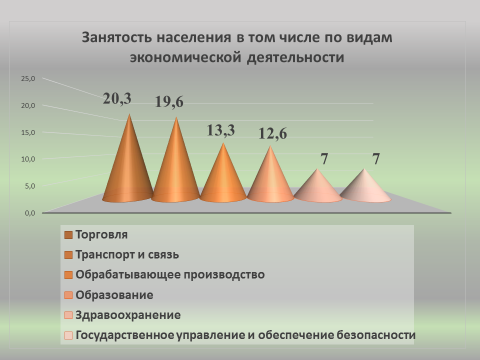 Одной из основных задач в области занятости населения является содействие в трудоустройстве граждан, ищущих работу, содействие в создании рабочих мест (в том числе для социально незащищенных категорий граждан), подготовка и повышение квалификационной категории.Создание условий для занятости населения старше трудоспособного возраста, в том числе самозанятости. Создание условий для повышения комфортности проживания людей старше трудоспособного возраста на территории Слюдянского муниципального образования. В результате увеличения продолжительности здоровой жизни в совокупности с повышением пенсионного возраста возрастет уровень экономической активности населения (в том числе в старших возрастах), что послужит увеличению численности занятых в экономике. Выходы экономики на более высокие темпы роста будет способствовать комплекс мер, реализуемых Правительством Российской Федерации для решения задач, поставленных Указом № 204. Указанные меры направлены, в том числе, на обеспечение роста производительности труда в экономике, увеличение доли малого бизнеса в ВВП.Муниципальные программы останутся ключевым механизмом, с помощью которого увязываются стратегическое и бюджетное планирование, в рамках которых необходимо обеспечить взаимосвязь поставленных целей и бюджетных ограничений.Уровень безработицы:На начало 2018 года на регистрационном учете состояло 167 граждан, ищущих работу - жителей Слюдянского городского поселения, или 54,8 % от общей численности по Слюдянскому району (305 чел.).Из этого количества граждан численность безработных составила 119 человек или 50 % от общего количества безработных в Слюдянском районе (240 чел.).В 2018 году обратилось в Центр занятости за содействием в поиске работы - 831 человек, из них 635 человек-не занятых трудовой деятельностью.Признано безработными за отчетный период-317 человек.Снято с учета-853 человека: -трудоустроено-598 чел., или 72 % от обративщихся в поиске работы,-направлено на профессиональное обучение-54 человека, в том числе:44 безработных граждан, 8женщин, находящихся в декретном отпуске, 2 пенсионера. По состоянию на 1 января 2019 года состоит на учете 107 безработных граждан (всего в районе 190 человек), или 56,3 % от общего количества по Слюдянскому району.Имеется 507 вакансий в целом по району, из них 211 вакансии в городе Слюдянка.За 2018 год проведены следующие мероприятия содействия занятости населения для жителей Слюдянского городского поселения:- оказано профориентационных услуг-715 чел.,-психологическая поддержка-53 чел.,-трудоустроено на временные работы 205 человек: в том числе-на общественные работы-29 человек, -на временные работы граждан из числа испытывающих трудности в поиске работы-6 чел.;-несовершеннолетние граждане в свободное от учебы время-169 чел.,-выпускник учебного заведения на первое рабочее место-1 чел.-социальная адаптация на рынке труда-51 человек,- содействие самозанятости - оказано консультаций по организации самозанятости-19 чел, 7 человек оформлено ИП с выделением субсидии в размере 60300 рублей. -Проведено 5 ярмарок вакансий для жителей Слюдянского ГП. В них приняли участие 476 человек и 52 работодателя, трудоустроено на ярмарках 182 человека.-Выезд мобильного центра занятости-6 -проведение «Горячей линии» по различным вопросам-12.Социальная сфераНа территории Слюдянского муниципального образования расположены учреждения образования, здравоохранения и культуры:дошкольные учреждения – 8, в т.ч. 1 частный детский сад «Панда», 2 детских сада ОАО «РЖД»;общеобразовательных учреждений – 6, в т.ч. школа –интернат ОАО «РЖД»;учреждения дополнительного образования – 3 (ДДТ, ДШИ, ДЮСШ);школа раннего развития детей «Сказка» - 1, центр развития интеллекта «Пифагорка», творческая студия «Апрель»Поликлиники – 2, в т.ч. 1 ОАО «РЖД»Стационар – 1 в центральной районной больнице;Стоматологические клиники – 2;Медицинский центр – 1;Гинекологическая клиника – 1;МБУ «Центр спорта, культуры и досуга» - 1;Дом культуры «Перевал»;Дом культуры «Железнодорожников»»Центральная районная библиотека.- В спортивно-оздоровительном комплексе ДЮСШ планируется строительство второй очереди капитального строительства (бассейна, а также открытие залов для борьбы и бокса);- Строительство детской школы искусств;- Строительство средней школы на 600 учащихся в мкр. Рудоуправление, взамен основной школы № 1;- Строительство детского сада на 280 (330) мест в мкр. Рудоуправление;- На территории стадиона «Локомотив» планируется реконструкция административного здания, в перспективе проектирование стадиона с учетом современных технологий, устройство беговых дорожек и покрытие поля.В летний период осуществляют свою деятельность оздоровительные лагери, сеть школьных спортивных залов и пришкольных площадок реализует задачи, как общего спортивного воспитания, так и формирования начального спортивного мастерства. Уровень жизни населенияВажной характеристикой успешной деятельности предприятий и повышения уровня жизни населения является рост заработной платы. Заработная плата является основным источником доходов большинства трудоспособного населения. Среднемесячная начисленная заработная плата за 2018 года составила 30181 рубль. Прогноз на 2019-2021 годы составит увеличение от 101 до 101,3 %.В 2019 году ожидается замедление темпов роста реальной заработной платы в первую очередь из-за формирования высокой базы сравнения в 2018 году (в результате доведения до целевого уровня оплаты труда работников социальной сферы, а также доведения размера МРОТ до прожиточного минимума) кроме того, в 2019 году индексация прочим категориям работников бюджетной сферы будет проведена с 1 октября, а не с 1 января, как в текущем году.На территории Иркутской области величина прожиточного минимума на 3 квартал 2018 года. В целом по Иркутской области в расчете на душу 
населения – 10544 рублей, для трудоспособного населения – 11186 рублей, пенсионеров – 8487 рублей, детей – 10753 рублей.В 2019 году ожидается увеличение величины прожиточного минимума на 5%, что обусловлено ростом стоимости продуктов питания, входящих в состав потребительской корзины. В 2019 году величина прожиточного минимума на душу населения прогнозируется по первому варианту развития на уровне 12 878 рублей, в связи с пересмотром потребительской корзины, которая согласно 134-ФЗ от 24.10.1997 «О величине прожиточного минимума» определяется не реже одного раза в пять лет.В связи с ростом величины прожиточного минимума увеличится доля населения с доходами ниже величины прожиточного минимума. В прогнозный период 2019-2021 годов уровень бедности будет снижаться.Прогнозные показатели величины прожиточного минимума и доли населения с доходами ниже прожиточного минимума пересчитаны исходя из изменения значений роста доходов населения в целом по Иркутской области и ростом стоимости продуктов питания, входящих в состав потребительской корзины, используемой в расчете величины прожиточного минимума.Среднемесячная заработная плата по видам экономической деятельности:Строительство (в т.ч. ЗАО Дорожник, ООО СтатусСиб) – 50 813,43 рублейТранспорт и связь (в т.ч. предприятия ОАО РЖД) – 39 316,10 рублейДобыча полезных ископаемых – 35 867 рублейГосударственное управление – 29 556,66 рублейСоциальная политика – 26 880,88 рубляОбразование – 27 586 рублейКультура – 29 045,75 рублейПроизводство и распределение электроэнергии, газа и воды – 27 087,97 рублейЗдравоохранение – 27 399,29 рублейПредоставление прочих коммунальных, социальных и персональных услуг- 17 053,73рублейОбрабатывающее производство – 10 657 рублейЛесозаготовки – 10 440 рублейНАЛОГОВАЯ И БЮДЖЕТНАЯ ПОЛИТИКАОсновные направления бюджетной и налоговой политики Слюдянского муниципального образования на 2019 год и плановый период 2020 и 2021 годов разработаны с учетом итогов реализации бюджетной и налоговой политики в период до 2018 года, в соответствии с требованиями Бюджетного кодекса Российской Федерации составлен бюджет Слюдянского муниципального образования на 2019 год и плановый период 2020 и 2021 годов.При подготовке Основных направлений бюджетной и налоговой политики учтены положения Основных направлений бюджетной, налоговой и таможенно-тарифной политики РФ на 2019 год и на плановый период 2020 и  2021 годов, основные подходы подпрограммы «Обеспечения качественного и сбалансированного управления бюджетными средствами Слюдянского муниципального образования на 2015-2020 годы», а также показатели предварительного прогноза социально-экономического развития Слюдянского муниципального образования, которые являются основой при формировании и исполнении бюджета Слюдянского муниципального образования в 2019 - 2021 годах. Бюджетная и налоговая политика Слюдянского муниципального образования определяет стратегию действий администрации Слюдянского городского поселения на трехлетний период в части доходов, расходов и межбюджетных отношений.Базовым принципом бюджетной и налоговой политики является обеспечение долгосрочной сбалансированности и устойчивости местного бюджета при безусловном исполнении всех принятых расходных обязательств, исполнение поручений и отдельных стратегических направлений Указа Президента Российской Федерации от 7 мая 2018 года, адресное решение социальных задач, достижение конкретных общественно-значимых результатов.БЮДЖЕТНАЯ ПОЛИТИКАОсновные направления бюджетной политики Слюдянского муниципального образования на 2019 год и на плановый период 2020 и 2021 годов (далее – бюджетная политика) содержат цели, задачи и приоритеты на предстоящий период в сфере формирования расходных обязательств, межбюджетных отношений, муниципального долга и контроля за использованием бюджетных средств.Основной целью бюджетной политики остается создание и реализация Стратегии социально-экономического развития Слюдянского муниципального образования на долгосрочную перспективу  и решение социально-экономических задач, в первую очередь поставленных в Указах Президента Российской Федерации от 7 мая 2012 года и 7 мая 2018 года, улучшение качества жизни, повышение инвестиционной привлекательности территории, повышение эффективности управления общественными финансами,  обеспечение прозрачности  и открытости бюджетного процесса, принятие мер по сокращению объема дебиторской задолженности.Основные направления бюджетной политики сохраняют преемственность целей и задач, определенных в 2017 году и актуализированных с учетом экономической ситуации в первом полугодии 2018 года. В рамках бюджетной политики необходимо обеспечить сбалансированность и долгосрочную устойчивость бюджета Слюдянского муниципального образования, в том числе за счет повышения эффективности бюджетных расходов.Повышение эффективности бюджетных расходов должно обеспечить реализацию мер по оптимизации бюджетных расходов на оказание муниципальных услуг и повышению качества исполнения муниципальных программ. Формирование муниципального задания на оказание муниципальных услуг физическим и юридическим лицам необходимо осуществлять в соответствии с общероссийскими базовыми перечнями таких услуг, единых нормативов их финансового обеспечения и формировать в информационной системе на Едином портале бюджетной системы РФ отраслевых перечней муниципальных услуг и работ. Главным инструментом, который призван обеспечить повышение результативности и эффективности бюджетных расходов, ориентированности на достижение целей бюджетной политики, остается реализация муниципальных программ, разработка которых ориентирована на период 2019-2024 годы. Охват расходов местного бюджета показателями муниципальных программ составит более 98%. Это позволит обеспечить взаимосвязь направлений бюджетных ассигнований на оказание муниципальных услуг с приоритетами социально-экономического развития муниципального образования. Вместе с тем программно-целевой метод позволит повысить ответственность и заинтересованность исполнителей муниципальных программ за достижение наилучших результатов в условиях ограниченных финансовых ресурсов.Отдельный вклад в обеспечение бюджетной устойчивости должен внести актуализированный бюджетный прогноз муниципального образования на долгосрочный период. Данный документ нацелен на поддержание устойчивости функционирования местного бюджета при сбалансированном распределении бюджетных ресурсов на обеспечение текущих потребностей и решение задач их развития. Таким образом, комплексный подход к управлению бюджетной устойчивости предполагает проведение согласованной политики по поддержанию сбалансированности бюджета муниципального образования в долгосрочной перспективе, повышение гибкости в структуре расходов.Кроме того, для поддержания сбалансированности бюджета будет продолжено применение мер, направленных на увеличение собственной доходной базы, снижение дебиторской задолженности, включение в местный бюджет в первоочередном порядке расходов на финансирование действующих расходных обязательств, непринятие новых расходных обязательств, сокращение неэффективных расходов, привлечение дополнительных источников. Дополнительные поступления по доходам планируется направлять на исполнение судебных решений, снижение бюджетного дефицита, а не на увеличение расходных обязательств. Одним из необходимых условий обеспечения эффективности муниципальных финансов является внедрение в систему «Электронный бюджет» и размещение на Едином портале бюджетной системы РФ информации о местном бюджете и бюджетном процессе муниципального образования. В дальнейшем планируется развитие информационного пространства посредством интеграции информационных систем, используемых в Слюдянском муниципальном образовании с общероссийскими системами (ГИС ГМП, ГИС «ЖКХ», «Электронный бюджет», ГАС Управление).  Также в планируемом периоде предстоит обеспечить приведение нормативных правовых актов Слюдянского муниципального образования в соответствие с изменением бюджетного и налогового законодательства Российской Федерации.Кроме того, в целях обеспечения прозрачности и открытости муниципальных финансов, повышения доступности информации о бюджете будет продолжена регулярная публикация «Бюджета для граждан» к проекту бюджета на очередной финансовый год и плановый период и отчета об его исполнении. Решение задач, стоящих перед бюджетной политикой в среднесрочном периоде, найдет свое отражение в реализации мер по обеспечению устойчивости и сбалансированности бюджета, и повышению эффективности бюджетных расходов.Бюджетная политика в области расходовПроект бюджета на 2019 год и на плановый период 2020 и 2021 годов будет формироваться с учетом использования различных источников финансирования, в том числе привлечение кредитов, предоставляемых бюджету Слюдянского муниципального образования другими бюджетами бюджетной системы Российской Федерации.Одной из ключевых задач бюджетной политики Слюдянского муниципального образования будет оставаться концентрация расходов на приоритетных направлениях, прежде всего на безусловном выполнении социально-значимых и публичных обязательств в условиях ограниченности финансовых ресурсов. За основу планирования расходов бюджета муниципального образования на 2019 год будут приняты, в качестве «базовых» объемов, бюджетные ассигнования, сформированные на реализацию муниципальных программ, внепрограммных направлений деятельности на 1 октября текущего года. Бюджетные ассигнования 2020-21 года будут приняты равными «базовым» объемам 2019 года.В 2018 году действует 9 муниципальных программ. В очередном финансовом году планируется актуализация муниципальных программ с периодом действия до 2024 года включительно, которые также потребуют детальной оценки содержания каждого программного мероприятия, соразмерив объемы финансового обеспечения с реальными возможностями местного бюджета.  Необходимо учитывать, что в прогнозируемом периоде объемы реализации отдельных муниципальных программ будут уточнены за счет выделенных межбюджетных средств из бюджетов других уровней.Бюджетная политика на 2019-2021 годы продолжит основываться:- на повышении эффективности и результативности имеющихся инструментов программно-целевого управления и бюджетирования;- на обеспечении доступности и повышение качества оказания муниципальных услуг бюджетным учреждением на основе единого базового перечня и единых нормативов их финансового обеспечения;- на повышении эффективности бюджетных расходов в сфере закупок для обеспечения муниципальных нужд путем перераспределения экономии;- на повышении качества финансового контроля в управлении бюджетным процессом, в том числе внутреннего финансового контроля и внутреннего финансового аудита;- на реализацию принципов открытости и прозрачности управления муниципальными финансами, в том числе вовлечение граждан в процедуры обсуждения и принятия конкретных бюджетных решений. При этом необходимым условием успешной реализации вышеперечисленных задач бюджетной политики является согласованная работа отделов администрации городского поселения и актуализация нормативно-правовой базы.Муниципальные программы останутся ключевым механизмом, с помощью которого увязываются стратегическое и бюджетное планирование, в рамках которых необходимо обеспечить взаимосвязь поставленных целей и бюджетных ограничений.Необходимо продолжить реализовывать намеченные системные и комплексные мероприятия направленные на подготовку объектов жилищно-коммунальной инфраструктуры к отопительному сезону, развитие и модернизацию коммунальной инфраструктуры Слюдянского муниципального образования за счет возможностей местного бюджета и затрат, необходимых для реализации подпрограммы «Модернизация объектов коммунальной инфраструктуры СМО на планируемый период», а также, привлекая средства областного бюджета на софинансирование мероприятий по развитию и модернизации объектов теплоснабжения, инженерных сетей, для создания безопасных условий работы источников тепловой энергии города. В рамках реализации подпрограммы «Чистая вода» планируется разработать проектно-сметную документацию на объект капитального строительства канализационно-очистных сооружений в Слюдянском муниципальном образовании, в целях улучшения качества очистки сточных вод на действующих очистных сооружениях.Вместе с тем, руководствуясь требованиями Федерального закона от 08.11.2007 N 257-ФЗ  «Об автомобильных дорогах и о дорожной деятельности в Российской Федерации и о внесении изменений в отдельные законодательные акты Российской Федерации» следует продолжить реализацию мероприятий по сохранению и развитию автомобильных дорог общего пользования на территории Слюдянского городского поселения в рамках муниципальной программы «Развитие транспортного комплекса и улично - дорожной сети Слюдянского муниципального образования». Финансирование дорожного хозяйства будет осуществляться в пределах утвержденных бюджетных ассигнований муниципального дорожного фонда.Для обеспечения и создания условий эффективного использования земельных участков Слюдянского муниципального образования и повышения уровня архитектурно-художественной выразительности застройки территории города и поселков муниципального образования планируется финансирование новой муниципальной программы «Землеустройство и землепользование на территории Слюдянского муниципального образования на 2019-2024 годы». В целях улучшения комфортности проживания граждан в многоквартирных домах продолжится реализация муниципальной программы капитального ремонта. Предусматривается ежегодное перечисление взносов на проведение капитального ремонта общего имущества муниципального жилищного фонда Слюдянского муниципального образования.Особое внимание будет уделяться улучшению жилищных условий молодых семей и семей, имеющих трех и более детей путем консолидации бюджетных средств, средств областного и федерального бюджетов.Безусловным приоритетом бюджетной политики в области развития благоустройства территории городского поселения останется реализация мероприятий по улучшению внешнего облика города и обеспечения благоприятных условий проживания населения, в том числе финансовое обеспечение муниципальной программы «Формирование современной городской среды на территории Слюдянского городского поселения». В целях поддержки физической культуры и спорта, развития культуры и досуга на территории муниципального образования учтены расходы на реализацию данных программных мероприятий.Расходы инвестиционного характера будут осуществляться в рамках муниципальных программ Слюдянского муниципального образования. НАЛОГОВАЯ ПОЛИТИКАОсновные ориентиры налоговой политики Слюдянского муниципального образования на трехлетний период определяют направления как на сохранение общих приоритетов в области налоговой политики - создания эффективной и стабильной налоговой базы, обеспечивающей устойчивость местного бюджета в среднесрочной и долгосрочной перспективе, так и на увеличение доходов муниципального образования за счет собственного доходного потенциала, в первую очередь за счет улучшения качества налогового администрирования, обеспечивающего потребности бюджета Слюдянского муниципального образования. Налоговая политика Слюдянского муниципального образования будет выстраиваться с учетом изменений налогового и бюджетного законодательства Российской Федерации, законодательства Иркутской области, муниципальных нормативно-правовых актов.Основной целью налоговой политики Слюдянского муниципального образования в области формирования доходов местного бюджета остается обеспечение поставленных задач, направленных на сохранение и наращивание налогового потенциала Слюдянского муниципального образования, а также на изыскание дополнительных источников поступлений в местный бюджет. При формировании доходной части бюджета на среднесрочную перспективу необходимо руководствоваться реалистичной оценкой поступления налоговых платежей и новыми принципами налогообложениями в части недвижимого имущества физических лиц и в сфере земельных отношений. Достижению указанной цели налоговой политики будет способствовать осуществление следующих мер:- обеспечение доходной стратегии в области качественного администрирования доходных источников местного бюджета с целью достижения ритмичности и сбалансированности бюджета Слюдянского муниципального образования;- совершенствование формы сотрудничества и взаимодействия с главными администраторами доходов, подлежащих зачислению в бюджет Слюдянского муниципального образования, с целью улучшения информационного обмена, повышения уровня собираемости налогов; - сохранение сотрудничества с организациями, формирующими налоговый потенциал территории в целях предотвращения снижения платежей в бюджет, роста задолженности, достоверности и объективности прогнозирования доходных источников; - совершенствование методики оценки и прогнозирования доходного потенциала муниципального образования с целью выявления резервов доходных источников и повышения уровня собственной доходной базы;- повышение роли доходов от муниципальных земельных участков и от использования земельных участков, государственная собственность на которые не разграничена и которые расположены в границах поселений в части полномочий администрирования земельных участков;- обеспечение качества и повышение эффективности управления объектами муниципальной собственности, входящих в муниципальную казну;- активизация разъяснительно-просветительной работы с физическими лицами по оформлению права собственности на земельные участки и недвижимое имущество, проведение мероприятий по постановке на государственный кадастровый учет земельных участков;- усиление муниципального земельного контроля за использованием земель. Обеспечение регулярной сверки налогооблагаемой базы по земельному налогу, налогу на имущество физических лиц с налоговыми органами и федеральными органами земельного контроля;- активизация работы муниципального бюджетного учреждения по предоставлению платных услуг, а также по привлечению спонсорской помощи от юридических и физических лиц;- развитие информационного взаимодействия администраторов начислений поселения с Государственной системой о государственных и муниципальных платежах в целях минимизации количества невыясненных поступлений; - стимулирование инвестиционной деятельности и осуществление содействия субъектам среднего и малого предпринимательства на территории муниципального образования, пополнение инвестиционного портала на сайте администрации;- проведение необходимых мероприятий по привлечению межбюджетных трансфертов из бюджетов других уровней, для решения ключевых вопросов жизнеобеспечения муниципального образования, через участие в областных и федеральных программах;- приведение нормативно-правовой базы муниципального образования по администрированию в соответствие с требованиями федерального и регионального законодательства РФ;- ведение реестра источников доходов бюджета по закрепленным за ним источникам доходов на основании перечня источников доходов бюджетов бюджетной системы Российской Федерации с января 2019 года. ОСНОВНЫЕ ПОКАЗАТЕЛИ БЮДЖЕТНОГО ПРОГНОЗА СЛЮДЯНСКОГО МУНИЦИПАЛЬНОГО ОБРАЗОВАНИЯДО 2024 годаЖИЛИЩНО-КОММУНАЛЬНОЕ ХОЗЯЙСТВОЖилищно-коммунальный комплекс является важнейшей составляющей в системе жизнеобеспечения граждан, охватывает все население и в связи с этим занимает исключительное положение в ряду прочих отраслей экономики. Важной характеристикой жилищно-коммунального хозяйства является сохранение солидарной ответственности органов власти различных уровней, хозяйствующих субъектов и контролирующих органов за стабильное, надежное и качественное предоставление услуг потребителям.Обеспечение высокого качества предоставления жилищно-коммунальных услуг - один из приоритетов государственной политики в Российской Федерации, а наличие возможности улучшения жилищных условий является важнейшим показателем повышения благосостояния населения, предпосылкой социальной и экономической стабильности государства и Слюдянского муниципального образования в частности. ТеплоснабжениеСлюдянское городское поселение состоит из 8 микрорайонов, которые обслуживают 10 отопительных котельных, общей установленной мощностью 96,1 Гкал/час (г. Слюдянка), в том числе 1 электрокотельная (п. Сухой Ручей), установленной мощностью 0,104 Гкал/час.  Протяженность тепловых сетей составляет 31,251 км. Ветхость сетей составляет 85%.Для улучшения экологической ситуации на территории Слюдянского городского поселения и повышения качества предоставляемых услуг населению планируется модернизация системы теплоснабжения города Слюдянка путем:объединения котельной «Центральная» и котельной «Рудо»; объединения котельной «Перевал» и «Стройка».Водоснабжение г. Слюдянка в настоящее время осуществляется из одиночно рассредоточенных скважин в количестве 25 шт., водозабора Центральный и водозабора с р. Слюдянка, расположенного в микрорайоне «Рудо». Десять источников водоснабжения (децентрализованные скважины) не имеют разводящих сетей. Протяженность водопроводных сетей г. Слюдянка составляет 33,9 км, на водопроводных сетях смонтировано 49 водоразборных колонок, 52 пожарный гидрант. Водопроводные сети требуют модернизации. Физический износ сетей в среднем составляет 85%.Водоотведение и очистка сточных водОбщая протяженность канализационных сетей города Слюдянка составляет – 41,136 км. По причине того, что канализационная система города развивалась хаотично, в настоящее время периодически возникают проблемы из-за низкой пропускной способности коллекторов в связи с зауженными диаметрами. Износ канализационных сетей составляет 82%, что является причиной возникновения аварийных ситуаций, которые влекут сброс канализационных вод на рельеф. Прием и очистка сточных вод в городе производятся двумя канализационными очистными сооружениями: «Перевал», производительностью 800м3/сут. и новые канализационные очистные сооружения, производительностью 6000м3/сут. В настоящее время канализационные очистные сооружения г.Слюдянка по качеству очистки не соответствуют проектным показателям и требованиям, предъявляемым контролирующими организациями к качеству очистки сточных вод. Для приведения канализационных очистных сооружений в соответствие с требованиями, в том числе в связи с географической особенностью расположения г. Слюдянки вблизи оз. Байкал планируется строительство 2 этапа, доочистки, включая реконструкцию существующих канализационных очистных сооружений глубокой биологической очистки бытовых сточных вод, производительностью 6 000 м3/сутки. Электроснабжение жилого сектора, объектов социально-бытового назначения осуществляется электросетевым участком Слюдянского подразделения ГУЭП «Облкоммунэнерго».Жилищный фондЖилищный фонд Слюдянского муниципального образования составляет 476,3 тыс.кв.м. На территории Слюдянского муниципального образования находится 449 многоквартирных домов, в том числе 289 многоквартирных домов, 160 домов блокированной застройки. Учитывая, что более 70% общей площади многоквартирных домов в Слюдянском муниципальном образовании находится в частной собственности, массовое проведение плановых мероприятий по капитальному ремонту многоквартирных домов, а также внедрение ресурсосберегающих технологий только за счет средств собственников невозможно по причине высокой затратности данных мероприятий. Для решения данной проблемы, а также для создания эффективных механизмов реформирования жилищно-коммунального хозяйства и объединений эффективных собственников жилья принят Федеральный закон от 21 июля 2007 года № 185-ФЗ "О Фонде содействия реформированию жилищно-коммунального хозяйства". В рамках Федерального закона с 2009 года началась работа по преведению капитального ремонта многоквартирных домов. За период действия программы с 2009- 2013 годы было отремонтировано 75 многоквартирных домов общей площадью 71,3 тыс.кв.м.В данный момент на территории Слюдянского муниципального образования работает региональная программа капитального ремонта общего имущества в многоквартирных домах на территории Иркутской области на 2014-2043 годы с 20.03.2014 года, создан региональный оператор «Фонд капитального ремонта многоквартирных домов на территории Иркутской области».В рамках данной программы за период 2015 -2018 годы было отремонтировано 4 многоквартирных дома, общей площадью 11,1 тыс.кв.м., что составляет 2,33% от общей площади жилого фонда Слюдянского муниципального образования.В результате проведения ремонта уменьшен физический износ общего имущества многоквартирных домов, восстановлены технико- эксплуатационные показатели качества прочности, устойчивости и надежности внутридомового инженерного оборудования и систем, строительных конструкций многоквартирных домов, проведены мероприятия по установке современного энергосберегающего оборудования, теплой защите наружных ограждающих конструкций многоквартирного дома, составлены энергетические паспорта на каждый многоквартирный дом. Обеспечение населения качественным жильем является одной из важнейших социальных задач, стоящих перед муниципалитетом.СОСТОЯНИЕ ОКРУЖАЮЩЕЙ СРЕДЫ, ПРИРОДНЫЕ РЕСУРСЫОптимизация взаимоотношений между человеком и природой, направленных на эффективное воспроизводство природных ресурсов, улучшение состояния окружающей среды и устойчивое развитие территории – является главной целью в улучшении экологической обстановки.Общий земельный фонд Слюдянского городского поселения составляет 43,6 тыс. Га. По своему географическому и геофизическому расположению Слюдянское городского поселения имеет ряд особенностей. Слюдянка расположена на берегу озера Байкал, окружена горами. Через город протекает и впадает в Байкал р. Слюдянка и р. Похабиха, ручей Зеленый. В последнее время Слюдянка принимает тысячи туристов со всего мира, желающих посетить озеро Байкал и гору Хамар - Дабан. В связи с этим одной из проблем города является наличие стихийных свалок, образовавшихся по побережью озера Байкал и вдоль русел водных объектов. Вопрос ликвидации свалок приобрел первоочередной характер в природных зонах. Кроме того, особенностью городского поселения является большое наличие частных домовладений, особенно сконцентрированных вдоль русел рек Слюдянка и Похабиха. Всего количество частных домовладений в Слюдянском городском поселении составляет 2740 домов. По причине неотрегулированной системы сбора и вывоза твердых бытовых отходов, домовладельцы зачастую складируют отходы в черте городского поселения вдоль водных объектов, в качестве бытовых отходов население складирует материалы, имеющие химические составы, испарение которых негативно влияет на экологическую обстановку и как следствие является причиной многих заболеваний. Наличие стихийных свалок в последнее время является одной из ключевых проблем муниципального образования. В настоящее время на территории городского поселения устранены несанкционированные свалки твердо-бытовых отходов и строительного мусора, оказывающего вредное воздействие на окружающее среду и санитарно-эпидемиологическое благополучие населения. Одной из основных проблем Слюдянского городского поселения является высокий уровень загрязнения окружающей среды. В целом по городскому поселению годовые выбросы в атмосферу от угольных котельных составляют 955 т., в т.ч. 386 т. твердых и 568т. газообразных. В настоящее время угольные котельные являются самыми крупными загрязнителями окружающей среды в г. Слюдянке. Наиболее сильными загрязнителями в настоящее время являются котельные микрорайона «Рудоуправление». Суммарные выбросы загрязняющих веществ от действующих котельных м-на «Рудоуправление» составляют 469 т/год, в т.ч. твердых 32 т/год. Таким образом, наиболее актуальным вопросом на сегодняшний день является реконструкция системы теплоснабжения города Слюдянка путем создания единого теплоисточника в центральной части города и микрорайоне «Рудо» путем закрытия двух неэффективных теплоисточников (котельных «Рудо», «Дом ребенка»). В настоящее время канализационные очистные сооружения г.Слюдянка по качеству очистки не соответствуют проектным показателям и требованиям, предъявляемым контролирующими организациями к качеству очистки сточных вод. Эффективность очистки стоков на сооружениях низкая. Практически по всем показателям имеется превышение норматива допустимого сброса в несколько раз. Связано это, в первую очередь, с наличием конструктивных недостатков и отсутствием в проектной схеме фильтрационной очистки. В настоящее время в рамках заключенного муниципального контракта выполняются работы по разработке проектной и рабочей документации «Строительство канализационных очистных сооружений в Слюдянском муниципальном образовании (2 этап, доочистка)» для дальнейшего строительства канализационных очистных сооружений, отвечающих требованиям, предъявляемым контролирующими организациями к качеству очистки сточных вод.Одним из основных факторов, определяющих социально-экономическое развитие территории, является ресурсный потенциал и уже созданная инфраструктура. Уникальность Слюдянского муниципального образования заключается в том, что оно расположено на берегу оз. Байкал, что позволяет использовать рекреационные ресурсы (горы Хамар-Дабан, мыс Шаманский).  Территория поселения богата лесными и водными ресурсами: дикорастущими плодами и ягодами, кедровым орехом, запасами пресной питьевой воды. В кедровых лесах произрастают ценные лекарственные растения: бадан, кашкара, а также черника, брусника, смородина. Развито частное садоводство (выращивание садовой клубники), рыболовство, согласно законодательства, запрещающего ловлю рыбы сетями (омуль, сиг, хариус). Имеется возможность для развития инфраструктурного потенциала поселения в части увеличения числа малых производственных предприятий, то есть создание тепличных хозяйств и перерабатывающих производств.Богатый растительный и животный мир, сокровища недр, озера являются национальным достоянием, народным богатством. Природа и ее ресурсы – основной источник непрерывного роста материальных ценностей жителей поселения. Эти уникальные и богатые природные объекты являются базовыми для использования в хозяйственной деятельности, в том числе для коммерческого туризма. Сброс сточных вод, вырубка лесных массивов на водоразделах, развитие транспорта и другая деятельность приводит к загрязнению важнейших нерестовых рек, сокращению кормовой базы омуля и других ценных видов рыб. Загрязнение вод Байкала происходит через атмосферу и за счет смыва загрязняющих веществ с городских территорий. Улучшить экологическую обстановку помогут следующие мероприятия:- проведение ряда мероприятий на объектах коммунальной сферы;- проведение модернизации системы теплоснабжения города Слюдянка путем объединения котельных "Рудо" с котельной "Центральная" и "Стройка" к "Перевал"; - проведение реконструкции существующих канализационных очистных сооружений.- комплексное зонирование территории Слюдянского муниципального образования (ландшафтное, сейсмическое, инженерно-геологическое, экологическое и др.) - разработка эффективной системы массового экологического образования и воспитания. - самофинансирование, при котором затраты на указанные цели несет предприятие, являющееся источником негативного воздействия. - компенсационность, означающая, что потребитель природных ресурсов обязан принять максимум мер по их возможному восстановлению. - запретить реализацию проектов по объектам, строительство которых может привести к нарушению или разрушению естественных экологических систем и природного равновесия в бассейне озера Байкал, нанесению вреда генетическому фонду растений и животных, здоровью человека.Перспективным направлением является практическое экологическое образование и воспитание, совмещенное с туризмом и познавательным отдыхом.ОТРАСЛЕВАЯ СТРУКТУРА ЭКОНОМИКИОсновными системообразующими предприятиями Слюдянского муниципального образования являются следующие организации:-ОАО «Российские железные дороги» (в части структурных подразделений, расположенных на территории Слюдянского муниципального образования), занимающиеся пассажиро-, грузоперевозками и содержанием железнодорожного полотна; - ОАО «Ангарскцемент» структурное подразделение «Карьер Перевал» - горное предприятие, осуществляющее деятельность по добыче полезных ископаемых, переработке и отгрузке сырья;- ООО «СтатусСиб и ЗАО «Дорожник» дорожно-ремонтные предприятия, основной деятельностью которых является содержание автомобильных дорог;- Иркутский отдел восточно - сибирского филиала ООО «Русэнергосбыт», Слюдянское отделение ООО «Иркутская энергосбытовая компания» - предоставляющие услугу электроэнергии;- ООО Управление коммунальными системами - предприятие осуществляет деятельность по эксплуатации котельного оборудования (теплоснабжение) и является гарантирующим поставщиком водоснабжения, водоотведения;- учреждения образования, здравоохранения, государственные учреждения.  В совокупности по предприятиям, занимающимся распределением и производством электроэнергии, газа и воды, выручка от реализации продукции, работ, услуг за 9 мес. 2018 года составила 206,31 млн.руб. Прогноз выручки по предприятиям коммунального хозяйства на 2019 год и плановый период 2020-2021 годов подразумевает повышение от 98,3 % до 104,4% согласно индекса-дефлятора.Функцию по сбору и распределению собранных платежей осуществляет ООО «УКС». Контроль за деятельностью организаций коммунального комплекса осуществляет администрация Слюдянского городского поселения.В прогнозе социально-экономического развития так же представлены данные предприятий лесного хозяйства, транспорта и связи, где основными предприятиями отрасли являются предприятия ОАО «РЖД», и иных организаций, предоставляющих услуги населению Слюдянского городского поселения. Недостаточно высокий уровень эффективности существующих производств связан с технологическим устареванием оборудования промышленных предприятий и избыточностью потребления ресурсов. Основной целью развития промышленности является увеличение объемов производства, для повышения эффективности функционирования промышленных предприятий следует: 1. Оказывать содействие в организации создания условий для развития других новых секторов экономики;2. Внедрять энергосберегающие технологии в производство;3. Модернизировать оборудование и повышать эффективность труда.В Слюдянском муниципальном образовании созданы основные элементы рыночной инфраструктуры, позволяющие осуществлять частную предпринимательскую деятельность, привлекая для этого трудовые ресурсы поселения. Малое предпринимательство развито недостаточно хорошо, но всё же наибольшую долю составляют предприятия, оказывающие услуги в сфере торговли, что объясняется стабильным спросом. Всего на долю малого бизнеса в общей численности, занятых в экономике, приходится более 36 %. Строительство, капитальный ремонт зданий и сооружений, выполнение работ по содержанию автомобильных дорог, услуги по пассажироперевозкам, бытовые услуги, сельское хозяйство выполняются в полном объёме представителями малого и среднего предпринимательства.Потребительский рынок города сохраняет позитивные тенденции развития. Высокая насыщенность и широкое разнообразие продовольственных и непродовольственных товаров, широкий ассортимент оказываемых услуг населению обеспечивают необходимые потребности горожан.Так как территория является природоохранной зоной оз. Байкал возникают препятствия для развития промышленности. ПРОБЛЕМЫ РАЗВИТИЯ ПРОМЫШЛЕННОСТИ1. Изношенность основных фондов, отсутствие модернизации оборудования.2. Наличие кредиторской и дебиторской задолженности в больших объемах.3.Отсутствие инвестиционных проектов в организациях, не относящихся к системообразующим.4.Использование в организациях, не относящихся к системообразующим, старых технологий, отсутствие инновационных программ и проектов, неполное использование мощностей.5. Низкий уровень бизнес-планирования в организациях.6. Согласно ограничений в соответствии с Федеральным законом № 94-ФЗ от 01.05.1999г. «О защите озера Байкал»:6.1. Риски для инвесторов, связанные с уточнением в 2016 году водоохранной зоны оз. Байкал и запретом предоставления земель в собственность;6.2. Для получения разрешения на строительство (реконструкцию) объектов промышленности, необходимо получение положительного заключения экологической экспертизы на проектную документацию, что несет за собой существенные дополнительные затраты. 7. Постановление Правительства РФ от 30 августа 2001 г. № 643 "Об утверждении перечня видов деятельности, запрещенных в центральной экологической зоне Байкальской природной территории"8. Высокие банковские проценты на займы.9. Отсутствие подготовленных специалистов отдельных рабочих профессий.Объекты бытового обслуживанияГРАДОСТРОИТЕЛЬНЫЙ КОМПЛЕКСОсновная цель: создание благоприятных условий развития градостроительного комплекса.Направления реализации политики на среднесрочную перспективу:1. Создание условий для привлечения инвестиций, в том числе путем предоставления возможности выбора наиболее эффективных видов разрешенного использования земельных участков и объектов капитального строительства.2. Внесение изменений и корректировка градостроительной документации, в том числе правил землепользования и застройки Слюдянского муниципального образования.3. Создание комфортного, долговечного, экономичного по содержанию и обслуживанию имеющегося жилищного фонда, строительство жилых помещений для переселения граждан, проживающих в ветхих и аварийных жилых домах.Направления реализации политики по развитию градостроительного комплекса на период до 2024 года:- участие в реализации приоритетных национальных проектов, в федеральных и областных целевых программах.Несмотря на сокращение объемов производства в строительной сфере постоянно существует потребность в рабочие строительные профессии таких, как бетонщики, каменщики, маляры, монтажники, плотники, штукатуры. Кроме этого, снижение объемов производства повлекло за собой отток квалифицированных кадров в близлежащие города (Шелехов, Иркутск, Ангарск).В связи с низкими объемами строительства в предыдущие годы в настоящее время стоит острый вопрос по улучшению жилищных условий.   В свою очередь отсутствие системы инвестирования и кредитования стройиндустрии, ветхости коммуникаций, значительно тормозят темп роста ввода жилья на территории. В связи с этим прогнозируемый рост ввода жилья будет обеспечен, прежде всего, началом застройки территории и развитием деревянного и малоэтажного домостроения (на сегодняшний день на территории Слюдянского муниципального образования наблюдается «точечная» застройка), переселением жителей из ветхого и аварийного жилья, с применением современных технологий строительства, и качественных современных строительных материалов.На территории Слюдянского муниципального образования действует муниципальная программа «Доступное жилье на территории Слюдянского муниципального образования» на 2015 – 2020 года подпрограмма «Переселение граждан из аварийного жилищного фонда в Слюдянском муниципальном образовании» на 2015- 2020 года.В рамках программы за 2014-2015 годы переселено 487 человек, построено 9521,9 кв.м жилья. Общий объём финансирования 223 931, 760 тыс. руб., в т. ч.  из местного бюджета 3 782,836 тыс. руб., из Фонда содействия реформированию жилищно-коммунального хозяйства 90 387,735 тыс. руб., средства бюджета Иркутской области 129 761,189 тыс. руб.В связи с ограниченным земельным ресурсом на территории Слюдянского муниципального образования недостаточно условий для развития масштабного строительного комплекса.За период с 2009 по 2015 год на территории Слюдянского муниципального образования силами подрядных организаций было возведено 25 многоквартирных жилых домов. Строительство индивидуальных жилых домов ведется хозяйственным способом, без привлечения специализированных организаций.Прочее строительство:Количество объектов, построенных на территории СМО за период 2015-2018В процессе реализации Генерального плана были построено 17,3 м2 жилого фонда по программе переселение граждан из аварийного жилищного фонда в Слюдянском муниципальном образовании, что составило 36,7% от расчетного срока, и превысило показатели первой очереди. Реконструирована узловая железнодорожная больница. Планируется строительство новой школы в микрорайоне Рудоуправление на территории бывшей ЦРБ. Построен новый детский сад в центральном микрорайоне на 110 мест ул. Красногвардейцев, город Слюдянка.Выполнены мероприятия по проведению капитального ремонта здания бывшего детского дома, расположенного ул. Ленина 23а города Слюдянка. В данном здании открыт детский сад на 115 мест.На 2019 год планируется строительство школы на 725 мест в микрорайоне Рудоуправления города Слюдянка.VIII.МАЛОЕ ПРЕДПРИНИМАТЕЛЬСТВОРазвитие малого и среднего предпринимательства является одним из наиболее значимых направлений социально- экономического развития территории. Малое и среднее предпринимательство – с одной стороны специфический сектор экономики, создающий материальные блага при минимальном привлечении материальных, энергетических, природных ресурсов и максимальном использовании человеческого капитала, а с другой – сфера самореализации и самообеспечения граждан в пределах прав, предоставленных Конституцией Российской Федерации. Вопрос поддержки малого и среднего предпринимательства остается одним из актуальных вопросов в России, который требует особого внимания в решения возникших проблем. Решение их зависит от всестороннего взаимодействия всех структур государственной власти и бизнеса. Развитие малого и среднего предпринимательства – это вложение в будущее благополучие Слюдянского муниципального образования. Именно малое и среднее предпринимательство должно создавать стратегическую стабильность, обеспечивая налоговые потоки, которые гораздо меньше зависят от состояния и уровня всей экономики. В развитии малого и среднего бизнеса заинтересована и администрация городского поселения, ведь предпринимательство создает новые рабочие места, кроме того, увеличивает налоговые доходы городского бюджета. Всего на долю малого бизнеса в общей численности, занятых в экономике приходится более 36 %. Строительство, капитальный ремонт зданий и сооружений, выполнение работ по содержанию автомобильных дорог, услуги по пассажироперевозкам, бытовые услуги, сельское хозяйство выполняются в полном объёме представителями малого и среднего предпринимательстваМалое и среднее предпринимательство-дело не только актуальное, но и многотрудное, сопряженное с многочисленными опасностями, в котором есть свои «плюсы» и «минусы»Таблица №1Из таблицы следует, что жизнь малого и среднего предпринимательства - это богатое поле возможностей, но и огромное множество трудностей и «ловушек». Однако именно малый и средний бизнес может заполнить те ниши, которые пустовали в плановой экономике, выполнить те функции, которые, зачастую, не готов взять на себя крупный бизнес. Это, прежде всего, услуги населению (бытовые, образовательные, в сфере отдыха и т.д.) 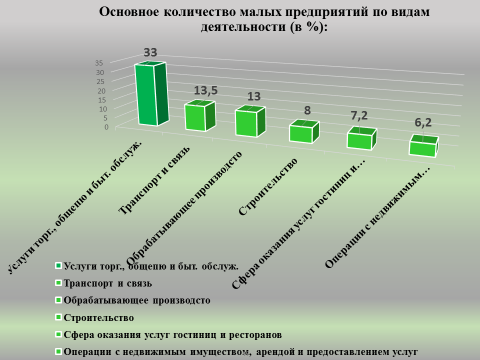 С 2015 года возрастает доля предприятий индустрии туризма, в основном этим видом деятельности заняты субъекты малого бизнеса.  В целях создания благоприятных социально-экономических условий для развития малого предпринимательства на территории Слюдянского муниципального образования необходимо руководствоваться ст.6, 32 Федерального закона № 131-ФЗ «Об общих принципах организации местного самоуправления в РФ», Федеральным законом № 209-ФЗ «О развитии малого и среднего предпринимательства в Российской Федерации». На основании данных законов, администрацией Слюдянского городского поселения разработана муниципальная подпрограмма «Поддержка и развитие малого и среднего предпринимательства на территории Слюдянского муниципального образования» программы «Поддержка приоритетных отраслей экономики»Программа направлена на формирование условий для развития реальных секторов экономики; повышение качества жизни и благосостояния граждан, проживающих на территории Слюдянского муниципального образования; стимулирование инвестиционной активности, привлечение капитала в экономику; создание современной туристической инфраструктуры; создание новых рабочих мест и сокращение естественного уровня безработицы; обеспечение роста денежных доходов населения и снижения уровня безработицы. Согласно плана мероприятий, осуществляется консультационная, имущественная, информационная и финансовая поддержка. Проводятся обучающие семинары, конкурсы, ярмарки, выставки, круглые столы, в т.ч. областного уровня, также были организованы две поездки на выставки международного уровня. С 2014 года на территории Слюдянского муниципального образования совместно с администрациями муниципального образования Слюдянский район, Култукского и Байкальского поселений создана Ассоциация «Некоммерческое партнерство «Центр содействия предпринимательству Слюдянского района»». Целью работы партнерства является развитие и поддержка субъектов малого и среднего предпринимательства в Слюдянском районе в рамках видов деятельности, закрепленных Уставом. По итогам работы за 9 мес. 2018 года за получением информационно – консультационных услуг обратилось 58 субъекта малого предпринимательства. Подготовлены 5 пакетов документов по участию предпринимателей Слюдянского района в областных конкурсах по субсидированию бизнеса.В настоящее время предпринимательство, являясь одной из самых эффективных форм организации производственной и непроизводственной деятельности, оказывает существенное влияние на экономическое развитие Слюдянского муниципального образования по направлениям: - насыщение потребительского рынка качественными товарами и услугами местного производства; - решение проблем повышения уровня жизни и вопросов занятости населения; - увеличение налоговых платежей в бюджетную систему.   РЕСУРСЫСлюдянское муниципальное образование открыто для сотрудничества как российскими, так и зарубежными инвесторами. Администрация Слюдянского городского поселения ведет активную политику, направленную на привлечение инвестиций. С 2014 года по настоящее время ведется работа по ведению и обновлению инвестиционного портала, где предусмотрено размещение информации об имеющихся проектах или площадках для реализации бизнес-плана. Утверждена и размещена на инвестиционном портале Единая база данных по инвестиционно- привлекательным земельным участкам на территории Слюдянского муниципального образования. Администрацией Слюдянского городского поселения будут обеспечены условия для реализации предложенных инвестиционных проектов по мере их поступления. При администрации создан Совет по рассмотрению инвестиционных проектов и предложений.   Мы заинтересованы в плодотворном взаимовыгодном сотрудничестве и гарантируем обеспечение самого благоприятного режима для реализации предложенных инвестиционных проектов.Планируемые инвестиционные и социальные проекты:На территории Слюдянского муниципального образования планируется строительство усадьбы Байкальского Деда Мороза. На сегодняшний день зарегистрировано Частное учреждение культуры, спорта и туризма Слюдянского района «Байкальский Дед Мороз». В зданиях – памятниках архитектуры, освободившихся после переселения по программе «Переселение из ветхого и аварийного жилья» продолжается развитие Центра туризма, музейного дела и художественных ремесел, где уже расположены объекты туристического показа, музейные экспонаты. Планируется реализация сувенирной продукция, информация об экскурсиях и походах, велопрокат и прочие услуги.В перспективе на территории поселения планируется организация смотровых площадок в районе пади Талой-путепровод, поселка Буровщина, участок вдоль федеральной трассы Р-258 мыса Шаманский по предварительному согласованию перечня площадок с УПРОДОР «Южный Байкал».ОАО «РЖД» в лице Восточно - Сибирской дирекции по энергосбережению – структурного подразделения Трансэнерго – филиала ОАО «РЖД» планирует проведение мероприятия по реконструкции подстанции 220/11/35 кВ Слюдянка. Данный проект включен в инвестиционную программу ОАО «РЖД» на 2019 год. В результате реализации проекта Слюдянское муниципальное образование получит дополнительные мощности, что позволит обеспечить присоединение дополнительных объектов и улучшить ситуацию с энергоснабжением на территории СМО.Строительство школы на 725 мест в мкр. РудоуправленияСтроительство детского сада на 280 (330) мест в мкр. РудоуправлениеВ спортивно-оздоровительном комплексе ДЮСШ строительство второй очереди капитального строительства (бассейна, а также открытие залов для борьбы и бокса);Реконструкция административного здания на территории стадиона «Локомотив», в перспективе проектирование стадиона с учетом современных технологий, устройство беговых дорожек и покрытие поляОткрытие городского краеведческого музеяСтроительство многоквартирных домов по программе переселение из ветхого и аварийного жильяБлагоустройство общественных местПродвижение событийного туризма на Федеральный уровеньТакже, на территории СМО расположена инвестиционная площадка на месте электрокотельной в мкрне. Рудоуправление.При организации совместной плодотворной работы по развитию инвестиционного потенциала Слюдянского муниципального образования будет достигнуто увеличение доходной части бюджета Слюдянского муниципального образования, трудоустройство местного населения, а также в целом развитие территории муниципального образования.Сдерживающие факторы, создающие неблагоприятный инвестиционный климат и являющиеся препятствием для развития территории:1.	Постановление № 643 от 30.08.2001 г. «Об утверждении перечня видов деятельности, запрещенных в центральной экологической зоне Байкальской природной территории»:- обширный перечень видов деятельности, запрещенных в центральной экологической зоне, что препятствует развитию бизнеса;- создает препятствие для захода инвесторов на территорию Слюдянского МО.В настоящее время не представляется возможным оформление прав на земельные участки в связи с тем, что населенный пункт Слюдянка входит в Центральную экологическую зону Байкальской природной территории на основании распоряжения Правительства Российской Федерации от 27.11.2006 №1641-р. Вместе с тем, в соответствии с параграфом 754 решения XX сессии комитета ЮНЕСКО,  совместно с положениями Федерального закона «Об охране озера Байкал» возможен оборот земельных участков, расположенных в границах населенных пунктов, признанных урбанизированными промышленно-развитыми территориями, в том числе Слюдянка. За разъяснениями данного вопроса администрация Слюдянского городского поселения обращалась в Байкальскую межрегиональную природоохранную Прокуратуру и в Управление Федеральной службы государственной регистрации, кадастра и картографии, чьи ответы противоречат друг другу. В связи с чем Слюдянское муниципальное образование прорабатывает вопрос внесения изменений в распоряжение Правительства Российской Федерации от 27.11.2006 №1641-р в части исключения территории населенного пункта Слюдянка из Центральной экологической зоны Байкальской природной территории.2.	Федеральный закон от 01.05.1999 N 94-ФЗ «Об охране озера Байкал".- требования прохождения экологической экспертизы, в связи с чем отсутствует возможность развития бизнеса из-за дорогостоящей процедуры обязательного прохождения экспертизы;- запрет на предоставление земельных участков в частную собственность в связи с нахождением в центральной экологической зоне, что не дает возможности для вложения на территории инвестиций из-за отсутствия права оформления в собственность.Недостаточно развитая инфраструктура, также является фактором, препятствующим полноценному развитию территории СМО:- недостаточное количество коллективных средств размещения, что препятствует вместимости большого потока туристов;- изношенность основных фондов, отсутствие модернизации оборудования системы жизнеобеспечения:- требуется реконструкция системы теплоснабжения города Слюдянка путем создания единого теплоисточника в центральной части города и микрорайоне «Рудо» - строительства канализационных очистных сооружений, отвечающих требованиям, предъявляемым контролирующими организациями к качеству очистки сточных вод.В настоящее время предпринимательство, являясь одной из самых эффективных форм организации производственной и непроизводственной деятельности, оказывает существенное влияние на экономическое развитие Слюдянского муниципального образования по направлениям: - насыщение потребительского рынка качественными товарами и услугами местного производства; - решение проблем повышения уровня жизни и вопросов занятости населения; - увеличение налоговых платежей в бюджетную систему. X. КУЛЬТУРА И СПОРТКультурная деятельность представляет собой деятельность по сохранению, созданию, распространению и освоению культурных ценностей, под которыми понимаются нравственные и эстетические идеалы, нормы и образцы поведения, языки, диалекты и говоры, национальные традиции и обычаи, фольклор, художественные промыслы и ремесла, произведения культуры и искусства.Культура является неотъемлемой частью современного образа жизни, социального и культурно-нравственного развития общества. Важным моментом является также то, что роль культуры становится не только все более заметным социальным, но и политическим фактором в современном мире. Сфера культуры как часть социальной инфраструктуры, определяет качество жизни населения, оказывает непосредственное влияние на социально-экономические процессы, формирует культурный имидж города.Привлечение широких масс населения к развитию культурных традиций, а также успехи на международных соревнованиях являются бесспорным доказательством жизнеспособности и духовной силы народа. На основе традиционности не только закрепляется весь опыт практической деятельности человеческого сообщества, но и регулируются нормы социальных отношений.В Слюдянском МО зарегистрированы следующие учреждения культуры:Дома культуры «Перевал», «Железнодорожников», «Волна»;Библиотека семейного чтения, межпоселенческая библиотека Слюдянского района;Детская школа искусств;Детский дом творчества;Шахматный клуб;Муниципальное бюджетное учреждение «Центр спорта, культуры и досуга» СМО, которое активно занимается поддержкой и развитием культуры и спорта на территории СМО.10.1. Мероприятия, проводимые на территории СМО учреждениями культурного типа:-	проведение смотров, конкурсов, концертов и других культурных акций по различным направлениям культуры и искусства, с широким привлечением школьников и различных слоев населения Слюдянского муниципального образования;-	поддержка юных дарований: участие в районных, областных, всероссийских, республиканских и международных конкурсах;-	пополнение и сохранение библиотечного фонда Слюдянского муниципального образования;-	улучшение материально-технической базы учреждений культуры (проведение ремонтов, приобретение костюмов, реквизитов);-	Создание условий по повышению общественного престижа и социальной роли учреждений культуры и искусства;-	содействие развитию электронных и информационных ресурсов библиотечной сети;-	проведение культурно-массовых мероприятий;-	работа кинозрелищного учреждения;-	открытие детских игровых аттракционов;-	установка передвижных и стационарных аттракционов парке «Перевал». В целях развития культуры и искусства, сохранения единого культурного пространства Слюдянского муниципального образования, способствующего гармоничному развитию личности, реализации её духовного потенциала, всестороннему удовлетворению культурных потребностей и повышению качества жизни жителей, на территории Слюдянского муниципального образования действует муниципальная программа по развитию культуры и спорта, одна из её подпрограмм – «Развитие культуры и досуга в Слюдянском МО».Задачи данной подпрограммы:-повышение качества и доступности услуг в сфере культурыформирование городского культурного пространства;увеличение и систематизация проведения культурно-массовых мероприятий;укрепление материально-технической базы учреждений культуры;создание условий для проведения культурного досуга, реализации творческих способностей, максимального числа жителей Слюдянского муниципального образования; развитие библиотечной, клубной работы;формирование здорового, культурно- нравственного образа жизни.Ожидаемые результаты:сохранение культурных традиций населения, возрождение традиций народной культуры;активизация населения в участии в культурной жизни города и развитие творческих способностей;оздоровление населения, организация отдыха;профилактика правонарушений, преступности и наркомании среди детей и подростков, молодежи через организацию досуга;улучшение качества проводимых мероприятийувеличение доступности и расширение предложения населению культурных услуг и информации в сфере культуры.На территории города имеется 51 памятник, которые являются муниципальной собственностью и находятся в удовлетворительном состоянии, из них 43-жилые дома. Среди них такие памятники архитектуры: водонапорная башня ст. Слюдянка, Слюдянская железнодорожная церковь во имя св. Николая, Иннокентия и Татьяны. Так же немаловажное значение имеют памятники исторического значения: место захоронения воинов, умерших в годы войны в Слюдянском эвакуационном госпитале, клуб железнодорожников, где в январе 1942г. размещался госпиталь, здание железнодорожного вокзала и т.д.Основной целью в сфере культуры является сохранение единого культурного пространства в на территории СМО, поддержка и развитие культуры и искусства.Физическая культура – это составная часть культуры, область социальной деятельности, представляющая собой совокупность духовных и материальных ценностей, создаваемых и используемых обществом в целях физического развития человека, укрепления его здоровья и совершенствования его двигательной активности. Спорт представляет собой составную часть физической культуры, исторически сложившейся, в форме соревновательной деятельности и специальной практики подготовки человека к соревнованиям.На территории Слюдянского муниципального образования расположено 43 спортсооружений, из них 19 плоскостных спортивных сооружений. Также на территории СМО осуществляет деятельность муниципальное учреждение детско – юношеская спортивная школа, в которой проводятся секции по разным направлениям. Спортивный комплекс оснащен самым последним спортивным оборудованием, оборудованы залы для различного рода занятий, секций, также тренажерные и спортивные залы, которые вмещают достаточное количество спортсменов.10.2.Основные задачи в направлении развития спорта на территории Слюдянского муниципального образования:- популяризация здорового образа жизни;- развитие детско-юношеского и в перспективе инвалидного спорта;- организация и проведение спортивных и физкультурно-массовых мероприятий среди населения;- содействие в подготовке спортсменов для высших достижений;- снижение уровня безнадзорности среди детей и подростков;- воспитание гармонично развитой личности - профилактика подростковой преступности;- улучшение материальной базы физкультурно-спортивных сооружений;- восстановление и создание спортивных площадок на придомовых территориях поселения.- вовлечение широких слоев населения в активное занятие спортом для полноценного физического и духовного развития граждан и профилактики заболеваний, правонарушений.Таким образом, для эффективного развития в области физической культуры и спорта необходимо:- формирование и реализация муниципальных программ развития физической культуры и спорта;-  проведение физкультурно-оздоровительных и спортивно – массовых мероприятий;- реконструкция, ремонт, оснащение спортивным инвентарем и оборудованием физкультурно-спортивных учреждений;- подготовка, повышение квалификации специалистов сферы физической культуры и спорта;-    привлечение жителей города, работников предприятий, организаций, учреждений для проведения спартакиад по различным видам спорта;- создание дворовых спортивных клубов;-  пропаганда физической культуры и спорта;10.3. Ожидаемый эффект от реализации мероприятий:- улучшение здоровья населения;- увеличение количества занимающихся в спортивных секциях и группах физкультурно-оздоровительного характера;- увеличение количества спортивно-зрелищных мероприятий, соревнований различного уровня;- увеличение обеспеченности населения спортивными сооружениями;- предупреждение заболеваемости среди детей, подростков и молодежи;- поддержание высокой работоспособности людей;- привлечение населения в активное участие занятием физической культурой и спортом.Спортивные сооружения, находящиеся на территории Слюдянского муниципального образованияXI. ТУРИЗМРекреационная привлекательность Слюдянского муниципального образования обусловлена в основном относительно благоприятным климатом, наличием ресурса уникального природного комплекса оз. Байкал, гор Хамар – Дабана. В настоящее время туристический бизнес играет существенную роль в экономике города.Перспективным направлением с точки зрения устойчивого развития территории должно стать использование разнообразных природных ландшафтов и объектов историко-археологического наследия для развития рекреационных и туристических услуг.Учитывая сложившееся социально- экономическое положение и человеческие ресурсы одним из основных вопросов является развитие международного туристического центра на оз. Байкал с устойчивой экономикой. В связи с этим освоение рекреационных ресурсов должно производиться при финансовой поддержке, оказании спонсорской помощи и привлечении инвестиций. Также необходимо учитывать, что в отличие от других отраслей туризм в городе и районе бессмысленно рассматривать отдельно друг от друга, потому, что главной целью посещения подавляющего большинства туристов является посещение достопримечательностей Слюдянского городского поселения, рекреационные ресурсы озера Байкал, включая территорию всего района, горный туризм, в частности восхождение на Пик Черского. Любые программы развития по туризму в городе и в районе должны быть тщательно скоординированы и согласованы с учетом взаимной выгоды.Туризм является одним из приоритетных направлений социально-экономического развития Слюдянского муниципального образования.  В настоящий момент туризм является одним из важных направлений оживления экономики, оказывая стимулирующее воздействие на развитие таких сфер экономической деятельности, как услуги коллективных средств размещения, транспорт, связь, торговля, производство сувенирной продукции, общественное питание, сельское хозяйство, строительство. Слюдянское муниципальное образование, обладая уникальным культурно-историческим и природным наследием, несомненно, имеет огромный туристский потенциал, что делает город привлекательным для развития туризма. Туристический поток с каждым годом растет, растет круглогодичный интерес к территории.Одним из приоритетных направлений на территории Слюдянского муниципального образования является туризм. С 2016 года администрацией Слюдянского городского поселения совместно с администрацией муниципального образования Слюдянский район, Агентством по туризму Иркутской области активно развивается данное направление. На ближайшую перспективу город Слюдянка претендует на звание туристического центра Слюдянского района. С целью поддержки данного вида деятельности в Слюдянском муниципальном образовании создана Ассоциация «Центр туризма, музейного дела и художественных ремесел» где в одном помещении сосредоточены разные виды деятельности и направления: музей минералов, музей часов, велоклуб, центр экстремального туризма, мастер-классы ремесленного дела и макетирования. На базе Ассоциации практикуется передача в пользование домов памятников архитектуры, освободившихся в результате реализации программы «Переселение их ветхого и аварийного жилья». Данные действия позволяют открывать новые объекты турпоказа, а также передача имущества влечет за собой ответственность по надлежащему содержанию памятников архитектуры, не подлежащих сносу.Приоритетным направлением развития туризма на территории Слюдянского муниципального образования является Событийный туризм. В событийный календарь Иркутской области входит 18 мероприятий, проводимых на территории Слюдянского муниципального образования. Территория Южного Прибайкалья позиционируется как территория по развитию двух основных направлений: культурно-познавательного (в состав которого входит исторический, гастрономический, событийный туризм) и оздоровительного туризма (в т.ч. спортивный (экстремальный туризм), активный, событийный, гастрономический), развитие которых также требует создания качественной туристской инфраструктуры. Развитие гастрономического туризма и бренда «Кухня Южного Прибайкалья» (как направление оздоровительного и культурно-познавательного туризма). Развитие познавательного туризма обусловлено наличием на территории природных и культурно - исторических комплексов, объединенных темой Великого Чайного Пути в горной стране Хамар-Дабана, также Кругобайкальской железной дороги, являющаяся памятником архитектуры бесспорно притягивающей своей архитектурой и историей и, конечно, озеро Байкал, ежегодно повышающий к себе интерес туристов, в т.ч. иностранных. Проведение событийных мероприятий способствуют не только привлечению турпотока, но и росту покупательской способности населения и посещающих территорию гостей, как результат повышение доходов предпринимательского сообщества и, соответственно, доходной части бюджета СМО. Также, растет спрос на коллективные средства размещения, в результате чего создаются новые рабочие места и сокращается естественный уровень безработицы местного населения. Развитие ярмарочной торговли, прикладного искусства позволяют поддерживать местное народное творчество. Давно известно, что реклама – двигатель торговли, в случае туристического места, реклама – это наилучший способ привлечения туристов. В условиях высокой конкуренции каждая территория, каждый туристический объект должен иметь не только богатую и интересную историю, но и самобытную, яркую визитную карточку, по-другому – собственный бренд.Город Слюдянка по праву может гордиться своими представителями – Байкальским Дедом Морозом и бурундучком Ерошей. Байкальский Дед Мороз - это новый уникальный, востребованный быстроразвивающийся бренд, который интересен гражданам России и ближнего зарубежья вне зависимости от возраста, социального статуса, рода занятий.Данный брэнд направлен на туристическую привлекательность прибрежной территории озера Байкал, сохранение культурного и природного наследия русского народа, на развитие народных художественных промыслов и ремёсел, творчества, зимних соревнований, спортивных игр и развлечений, экологии озера Байкал и окружающей его среды, привитие чувства прекрасного, помощи социально незащищенным группам населения. Проведение всевозможных мероприятий, конкурсов, викторин, фестивалей, соревнований, продвижение и развитие детского туризма. В 2016 году бренд «Байкальский Дед мороз» отмечен на сказочной карте России.Ещё один бренд территории – это «Кухни Южного Прибайкалья». С целью развития данного направления, В Слюдянском муниципальном образовании впервые проводился I Гастрономический Фестиваль. Ежегодно проводится открытие летнего туристического сезона. На «вкусную карту России» нанесен бренд территории чай с кедровым молочком и ягодными пирогами, что теперь активно используется предпринимателями, осуществляемыми деятельность в направлении общественного питания, предлагая своё собственное исполнение, приготовление данных блюд и привлекая в своё заведение вновь и вновь посетителей, попробовавших забрендированный за территорией Слюдянского района продукт.С целью формирования положительного и современного облика города, администрацией Слюдянского городского поселения совместно с представителями малого бизнеса проводится обустройство городской среды: - обустройство площадок для проведения культурно-досуговых и спортивных мероприятий;-  установка навигации по муниципальному образованию в виде указателей и карт;- благоустройство территории, озеленение.     На территории Слюдянского муниципального образования достаточно развито волонтерство. Активно движением занимается школа-интернат № 23 ОАО «РЖД» г. Слюдянка – добровольческое движение «Импульс» под руководством Натальи Вячеславовны Лиходей. Юные волонтёры спешат помочь таким категориям граждан, как престарелые люди, малообеспеченные семьи, люди и дети с ограниченными возможностями здоровья, не остаются равнодушными к горожанам, попавшим в трудную жизненную ситуацию, участвуют в экологических десантах, проводят акции, направленные на формирование у детей и взрослых здорового образа жизни. В работе волонтерского движения можно отметить следующие направления: «Мы за Здоровый Образ Жизни», «Дом без одиночества», «Спортивное волонтерство», «Большие и маленькие», «Юный волонтер-спасатель», «Эколята. Молодые защитники природы», «Зеленая тропа».Также, основоположниками волонтерско-добровольнического движения на территории Слюдянского района является «Байкальский проект» под руководством Евгения Ракитянского. Первый сезон Байкальского проекта стартовал в 2002 году с постройки моста в Старой Ангасолке (Байкал). Созданный как экспериментальная площадка для лидерской подготовки молодежи в горных условиях, приоритетом Байкальского проекта стал личностный рост волонтеров и спасение человеческих жизней через строительство экотроп, возведение мостов на популярных маршрутах, открывающих доступ к величественным красотам Байкала. Собственные образовательные методики Байкальского проекта направлены на трансляцию общечеловеческих ценностей и формированию культуры экотуризма, сотрудничества, ответственности и создали первую и единственную философию добровольчества в России. Такой подход позволил участникам проекта строить сложные каменные структуры, лестницы, обзорные площадки и мосты с учетом максимальной устойчивости и долговечности, безопасности, сочетания с ландшафтом и предугадывая поведение туристов. Многолетние усилия Байкальского проекта сократили смертность на тропе Слюдянка – пик Черского на 100%, увеличился поток туристов в 10 раз. 2017-2018 годы у «Байкальского проекта» проходят под эгидой «Мы строим Великий Чайный путь на Байкале!». Все желающие могут принять участие в деятельности по воссозданию Великого Чайного пути!Проводятся мероприятия по уборке прибрежной зоны акватории озера Байкал, реализуются проекты по строительству горных троп к местам туристического показа, развивая на территории экстремальный туризм, также проводятся экологические акции по вывозу мусора с отдаленных горных мест.       Реализация таких мероприятий позволит создать дополнительную туристскую отрасль, что повлечет за собой повышение экономики территории, позволит увеличить поток туристов, а также объемы потребления услуг. Результат - развитие гостиничного бизнеса, общественного питания, деятельности в области спорта, отдых и развлечений, производства сувенирной продукции, торговли, транспорта; развитие Слюдянского муниципального образования как центра туризма Слюдянского района Иркутской области, повышение доходной части местного бюджета. Город Слюдянка принимает туристов не только в летнее время, но и в зимний период.  Но в связи с этим наблюдаются существенные сезонные колебания уровня занятости населения в сфере туризма и связанный с этим низкий уровень квалификации временных работников. Также, наблюдается неудовлетворительное состояние материально- технической базы коллективных средств размещения для маломобильных групп населения, что в целом способствует снижению внутреннего туристского потока, а также доходности сферы туризма.При эффективной муниципальной политике туризм становится одной из ведущих отраслей специализации и важным фактором в решении социальных и экономических проблем Слюдянского муниципального образования и района в целом.Главной целью развития туристической отрасли является формирование современного высокоэффективного и конкурентоспособного туристического комплекса как одной из важной составной части экономики территории городского поселения.Проблемы: - отсутствие туристско-информационного центра, недостаточная информированность об объектах туристического показа, пунктах питания, размещения на территории Слюдянского муниципального образования;- недостаточное количество гостиничного комплекса- недостаточный уровень предприятий общественного питания;- низкий уровень услуг бытового обслуживания;-  отсутствие материальной базы; - отсутствие культурного досуга для туристов с использованием народного фольклора;- недостаточное количество мест продажи сувениров, изделий народного промысла.Основные задачи и ожидаемый результат: - создание туристско-информационного центра, для информирования прибывших на территорию Слюдянского городского поселения туристов, с целью организации досуга;- создание организационно-правовых экономических условий для стимулирования инвестиционного процесса в развитие туристской инфраструктуры;- формирование современной маркетинговой стратегии продвижения туристической деятельности; (на территории Слюдянского района ведется работа по формированию устойчивого бренда Южного Прибайкалья как «Хамар-Дабан-твое открытие Байкала», Слюдянское муниципальное образование является входной точкой «Великого чайного пути»- развитие межрегионального сотрудничества в сфере освоения рекреационных ресурсов озера Байкал;- создание условий для повышения качества обслуживания в сфере туризма;- межмуниципальное сотрудничество (продолжает действие соглашение о взаимовыгодном сотрудничестве между Слюдянским, Иркутским, Ольхонским, Кабанским и Тункинским районами), частно-муниципальное сотрудничество;- организация работы совместно со спасательным корпусом МЧС России по Слюдянскому району и волонтерским движением «Импульс» в рамках плана мероприятий «Зеленая тропа» по тропе «Пик Черского», изготовление и размещение вывесок и указателей;- содействие в развитии проекта Великая Чайная тропа в горной стране Хамар-Дабан – сердце Великого чайного пути с точкой входа в г.Слюдянка «К Сердцу тропы» (пик Черского);- маршрута Байкал-Хубсугул;- маршрута по Екатерининскому тракту (мыс Шаманский);- развитие волонтерского движения и добровольчества;- продвижение бренда «Байкальский Дед мороз» (привлечение инвестиций для строительства круглогодичной усадьбы), «Бурундук Ероша». Использование брендов Южного Прибайкалья на всех мероприятиях, входящих в Событийный календарь Иркутской области.- содействие в открытии гостиничного комплекса, путем предоставления через конкурсную процедуру инвестиционно- привлекательных земельных участков;-  разработка Программы развития туризма совместно с администрацией муниципального образования Слюдянский район;- создание благоприятного климата для развития туристской инфраструктуры, (оборудование туристических лагерей с предоставлением спального снаряжения и возможности организации общественного питания.). Обеспечение стоянками автотранспорт и велосипеды (велопарковки);- реклама туристско-рекреационных возможностей территории Слюдянского муниципального образования (наполнение сайта, баннеры, участие в круглых столах, выставках);- показ объектов и мероприятий, проводимых на территории Слюдянского муниципального образования для туроператоров Иркутской области (рекламный тур) с целью привлечения туризма и дальнейшего продвижения идей, а также получения финансовой поддержки из бюджета Иркутской области; - поддержка развития системы подготовки кадров для индустрии туризма (информирование о проведении обучающих семинаров в области предоставления услуг);- содействие в организации контроля качества туристических услуг;- сотрудничество с Агентством по туризму Иркутской области, продвижение мероприятий для включения в ежегодный событийный календарь Иркутской области.Таким образом, реализация мероприятий позволит увеличить поток туристов, а также объемы потребления услуг. Результат – развитие Слюдянского муниципального образования как центра туризма Слюдянского района Иркутской области, повышение доходной части местного бюджета.XII. УПРАВЛЕНИЕ МУНИЦИПАЛЬНОЙ СОБСТВЕННОСТЬЮРеализация Федерального закона от 06 октября 2003г. № 131 «Об общих принципах организации местного самоуправления в Российской Федерации» ставит перед муниципалитетами поселений задачу организации взаимодействия с органами государственной власти и муниципальной властью второго уровня (муниципального района) по исполнению ими полномочий на территории муниципального образования, так как город является образованием со сложными социально - экономическими процессами и взаимоотношениями. Наделение поселений статусом муниципального образования, наличие самостоятельного бюджета и представительного (законодательного) органа местного самоуправления, закрепление за органами местного самоуправления муниципальной собственности в виде имущества и распоряжения землями поселения, значительно расширяют возможности местной власти по социально - экономическому развитию территории муниципального образования, рациональному использованию ресурсной базы, которая, в свою очередь, является главным источником развития муниципалитета.Цель перспективного направления повышения уровня управления муниципальной собственностью состоит в повышении эффективности его использования для увеличения доходной части бюджета городского поселения.Администрация Слюдянского городского поселения в сфере управления и распоряжения муниципальной собственностью:- осуществляет полномочия по управлению и распоряжению имуществом, находящимся в муниципальной собственности;- принимает решение о приеме в муниципальную собственность объектов;- осуществляет контроль за соблюдением установленного порядка управления и распоряжения имуществом, находящимся в муниципальной собственности;- реализует иные полномочия в соответствии с федеральным, областным законодательством и нормативными правовыми актами Слюдянского муниципального образования.Мероприятия по реализации политики в сфере управления муниципальной собственностью:1. Проведение инвентаризации, в том числе земель с целью выявления собственников - плательщиков налога с для повышения рационального ее использования и пополнения доходов бюджета поселения;2. Приватизация муниципальных предприятий - создание субъектов предпринимательства с целью развития конкуренции.3. Создание местной нормативно - правовой базы, регламентирующей деятельность населения, органов местного самоуправления и хозяйствующих субъектов по вопросам местного значения;4. Выстраивание системы взаимоотношений между органами государственной власти и органами местного самоуправления муниципального района;5. Осуществляющих разделение муниципального имущества, необходимого для осуществления закрепленных законом полномочий между городским поселением и муниципальным районом и его инвентаризация;6. Проведение целенаправленной работы по увеличению налогооблагаемой базы поселения;Муниципальное имущество - движимое и недвижимое имущество, находящееся в муниципальной собственности.Муниципальное имущество используется муниципальными унитарными предприятиями для организации производственно-хозяйственной деятельности, муниципальными учреждениями - для ведения уставной деятельности, администрацией Слюдянского городского поселения - для реализации полномочий органов местного самоуправления при решении вопросов местного значения, предоставления муниципального имущества в аренду. Также передается в рамках концессионных соглашений в целях организации в границах поселения тепло-водоснабжения, водоотведения.Доход за 2018 год от использования муниципального имущества составил 9 403 816,11 руб., из них доход от арендной платы 1 755 628,36 руб., Всего от реализации муниципального имущества доход составил 7 648 187, 75 руб. (земельные участки).XIII. БЛАГОУСТРОЙСТВОБлагоустройство города - одна из актуальных проблем Слюдянского муниципального образования, для решения которой необходимо привлечь различные сферы общества, урегулировать финансовое положение, привлечь денежные средства со стороны организаций и предприятий всех форм собственности, средства бюджетов всех уровней, определить проблемы и способы их решения.Также следует уделять внимание наиболее полному удовлетворению потребностей населения в надлежащем содержании и уборке территории, утилизации отходов, озеленении и других видах благоустройства. Проблемы:- неудовлетворительное санитарное состояние территории поселения- загрязненность территории частного сектора, русел и берегов рек, прибрежной зоны оз. Байкал- недостаточный уровень благоустройства городского поселения;- неудовлетворенное состояние муниципальных дорог;- работа с населением.Задачи:-  улучшение санитарного состояния территории поселения;-  организация благоустройства и озеленения;-  улучшение качества полотна автомобильных дорог.Мероприятия:- выполнение мероприятий по благоустройству и озеленению территории поселения;-  ремонт мостов через реки Слюдянка, Похабиха, русла Улунтуй;-  совершенствование системы сбора и утилизации мусора;-  установка малых архитектурных форм;-  дальнейшая установка детских спортивных игровых площадок;-  благоустройство парковых зон и скверов на территории поселения:- устройство тротуаров на улицах муниципального образования;-  замена и установка дорожных знаков и нанесение разметки на муниципальных дорогах поселения;-     привлечение жителей частного сектора к работам по благоустройству прилегающих территорий.В период с 2011 года по настоящее время основную долю финансирования на мероприятия по благоустройству Слюдянского муниципального образования занимают средства, выделяемые из бюджета Иркутской области на проекты народных инициатив. Проведено более 35 мероприятий по благоустройству города, в т.ч. асфальтирование дорог, ремонт парков и скверов, установка городского фонтана, благоустройство автостанции, устройство тротуаров, установка детского спортивного оборудования, благоустройство набережной вдоль побережья оз. Байкал, установка мемориала воинам-интернационалистам, установка стендов «Почетные граждане города», «Почетные железнодорожники» и прочие мероприятия. В 2018 году средства по народным инициативам составили всего 5 690 тыс.руб., в т.ч. бюджет Иркутской области – 5 121 тыс.руб., местный бюджет – 569 тыс.руб. по состоянию на 15.12.2018 средства освоены в полном объеме.В 2019 году по программе комфортная городская среда планируется благоустройство центральной площади в г. СлюдянкеXIV. БЕЗОПАСНЫЙ ГОРОДВ целях организации мероприятий по защите населения и территорий Слюдянского муниципального образования от чрезвычайных ситуаций природного и техногенного характера, совершенствования гражданской обороны, обеспечения первичных мер пожарной безопасности и безопасности людей на водных объектах администрацией Слюдянского городского поселения принята муниципальная программа «Безопасный город на 2019-2024 годы» (далее по тексту – Программа).Программа включает 8 подпрограмм:Защита населения и территории Слюдянского городского поселения от чрезвычайных ситуаций природного и техногенного характера на территории Слюдянского городского поселения на 2019-2024 годы.Обеспечение первичных мер пожарной безопасности на территории Слюдянского городского поселения на 2019-2024 годы.Совершенствование гражданской обороны на территории Слюдянского городского поселения на 2019-2024 годы.Безопасность людей на водных объектах, расположенных на территории Слюдянского городского поселения на 2019-2024 годы.О мерах по противодействию терроризму и экстремизму на территории Слюдянского городского поселения на 2019-2024 годы.Профилактика экстремизма в молодежной среде на территории Слюдянского городского поселения на 2019-2024 годы.Профилактика наркомании и токсикомании на территории Слюдянского городского поселения на 2019-2024 годы.Укрепление правопорядка на территории Слюдянского городского поселения на 2019-2024 годы.Основными задачами и целями программы являются:  - защита населения и территории Слюдянского городского поселения от чрезвычайных ситуаций. Выполнение комплекса мероприятий, направленных на предотвращение или предельное снижение потерь населения Слюдянского городского поселения и угрозы его жизни и здоровью от поражающих факторов и воздействий чрезвычайных ситуаций; - совершенствование гражданской обороны Слюдянского городского поселения. Совершенствование проводимых мероприятий по подготовке к защите и по защите населения, материальных и культурных ценностей на территории Слюдянского городского поселения от опасностей при возникновении чрезвычайных ситуаций, а также от опасностей при ведении военных действий или вследствие этих действий;- обеспечение первичных мер пожарной безопасности на территории Слюдянского городского поселения. Выполнение комплекса мероприятий, направленных на принятие и соблюдение нормативных правовых актов, правил и требований пожарной безопасности, а также проведение противопожарных мероприятий.  - обеспечение безопасности людей на водных объектах, расположенных на территории Слюдянского городского поселения. Выполнение комплекса мероприятий, направленных на принятие и соблюдение муниципальных нормативных правовых актов Слюдянского городского поселения, правил поведения на воде. Проведение пропаганды безопасного поведения населения на водных объектах, расположенных на территории Слюдянского городского поселения;- противодействие возможным фактам проявления терроризма и экстремизма;- формирование толерантной среды на основе ценностей многонационального российского общества, принципов соблюдения прав и свобод человека;- противодействие экстремизму в молодежной среде, защита жизни граждан, проживающих на территории Слюдянского муниципального образования от террористических и экстремистских актов;- предупреждение правонарушений и преступлений, связанных с употреблением и незаконным оборотом наркотиков;-  формирование позитивного отношения населения Слюдянского городского поселения к здоровому образу жизни- создание условий для оздоровления криминальной ситуации на улицах и в общественных местах;- создание условий для деятельности граждан и их объединений, участвующих в охране общественного порядка;В рамках подпрограммы «Защита населения и территории Слюдянского городского поселения от чрезвычайных ситуаций природного и техногенного характера, совершенствование гражданской обороны, обеспечение первичных мер пожарной безопасности и безопасности людей на водных объектах, расположенных на территории Слюдянского городского поселения, на период 2017 – 2020 годы» приобретены и установлены 2 пожарных гидранта на ранее безводных участках, по адресу:- ул. Набережная, 15- ул. Шахтерская, 6.  Всего на территории Слюдянского городского поселения находится 52 пожарных гидранта.   В рамках подпрограммы «О мерах по противодействию терроризму и экстремизму на территории Слюдянского городского поселения на период 2017-2020 годы» приобретены камеры видеонаблюдения в количестве 14 штук и установлены в центре города в местах массового пребывания людей.XV. ОСУЩЕСТВЛЕНИЕ МЕСТНОГО САМОУПРАВЛЕНИЯОсновная цель развития местного самоуправления - это повышение качества и доступности муниципальных услуг, активное и заинтересованное участие граждан городского поселения в осуществлении местного самоуправления, взаимодействие органов местного самоуправления с населением в решении вопросов местного значения.Мероприятия по осуществлению местного самоуправления:1. Принятие документов планирования социально-экономического развития Слюдянского муниципального образования.2. Создание автоматизированных информационных систем в органах местного самоуправления.3. Инвентаризация и оптимальное использование имеющихся материальных и финансовых ресурсов.4. Повышение уровня квалификации муниципальных служащих.5. Развитие в Слюдянском муниципальном образовании территориального общественного самоуправления посредством самоорганизации граждан по их месту жительства для самостоятельного и под свою ответственность осуществления собственных инициатив по вопросам местного значения, для обеспечения благоустройства территории общественного самоуправления, поддержание общественного порядка, проведение культурных, спортивных и других мероприятий, а также решение иных вопросов, непосредственно связанных с удовлетворением интересов населения.6. Повышение качества работы с обращениями граждан в органы местного самоуправления города, недопущение фактов несвоевременного, неполного рассмотрения поступивших обращений, снижение количества повторных обращений граждан.7. Создание совещательных органов при администрации Слюдянского городского поселения с участием представителей общественности для коллегиального обсуждения вопросов жизнедеятельности и развития муниципального образования.8. Проведение в установленных законодательством случаях публичных слушаний.9. Обеспечение в соответствии с действующим законодательством участия населения в осуществлении местного самоуправленияXVI. ОЖИДАЕМЫЕ КОНЕЧНЫЕ РЕЗУЛЬТАТЫ Результатом развития Слюдянского муниципального образования является повышение уровня и качества жизни населения на основе социально-экономического потенциала городского поселения (производственного, инвестиционного, бюджетного).Реализация стратегии города осуществляется в рамках решения следующих задач:1. Повышение уровня и качества жизни населения через:- улучшение демографической ситуации в Слюдянском муниципальном образовании;- обеспечение роста реальных денежных доходов населения;- повышение трудовой занятости в экономике Слюдянского муниципального образования путем дальнейшего развития предпринимательской деятельности;- создание условий для качественного развития общедоступной социальной инфраструктуры города, обеспечение роста образовательного, духовного, культурного потенциала населения Слюдянского муниципального образования;- обеспечение высокого уровня охраны общественного порядка;- обеспечение устойчивого развития жилищно-коммунального хозяйства на основе повышения качества услуг;- улучшение качества среды обитания жителей городского поселения;- повышение уровня обеспеченности населения жильем.2. Создание благоприятных условий для комфортного и эффективного развития бизнеса на территории Слюдянского муниципального образования.3. Повышение уровня обеспеченности собственными доходами бюджета Слюдянского муниципального образования на душу населения.XVII. ПЛАН МЕРОПРИЯТИЙ, ОПРЕДЕЛЯЮЩИЙ РАБОТУ ОРГАНИЗАЦИОННОЙСТРУКТУРЫ ПО РЕАЛИЗАЦИИ ПРОГРАММЫМеханизм реализации стратегии основывается на принципах согласования интересов всех участников его исполнения: органов государственной власти Иркутской области, администрации Слюдянского городского поселения, Думы Слюдянского муниципального образования, субъектов малого и среднего бизнеса, организаций и индивидуальных предпринимателей, общественных организаций, населения города.В целях создания эффективной системы управления стратегии особое внимание следует уделить мониторингу и оценке результатов реализации стратегии. Данные мониторинга позволяют принимать управленческие решения, в основе которых анализ и прогноз основных тенденций в экономике города, социальной сфере, изучение инвестиционного климата, спроса на инвестиционные ресурсы.Управление и контроль реализации стратегии социально-экономического развития, осуществляет администрация Слюдянского муниципального образования. На основе изложенных в стратегии направлений социально-экономических приоритетов структурные подразделения администрации разрабатывают муниципальные программы, конкретизирующие мероприятия, способствующие достижению главной цели и решению поставленных задач.Координацию разработки стратегии и планов мероприятий, реализуемых отделами администрации, обеспечивающими выполнение, корректировку стратегии, в случае необходимости, осуществляет отдел социально - экономического развития и доходов бюджета комитета по экономике и финансам администрации Слюдянского городского поселения.Ежегодно Думой Слюдянского муниципального образования заслушивается отчет по реализации мероприятий стратегии социально-экономического развития Слюдянского муниципального образования за прошедший год.  Главный специалист отдела СЭРи доходов бюджета КЭФ администрации Слюдянского городского поселенияЕ.В. КриволаповаНаименование ПрограммыСтратегия социально-экономического развития Слюдянского муниципального образования на 2019-2030 годыОснование для разработкиБюджетный кодекс Российской Федерации;Федеральный закон № 131- ФЗ от 06.10.2003 г. «Об общих принципах организации местного самоуправления в Российской Федерации»;Федеральным законом от 28 июня 2014 г. № 172-ФЗ «О стратегическом планировании в Российской Федерации»; Устав Слюдянского муниципального образования.Заказчик стратегии Администрация Слюдянского городского поселенияРазработчики стратегииАдминистрация Слюдянского городского поселения, отдел социально-экономического развития и доходов бюджета Комитета по экономике и финансам администрации Слюдянского городского поселения.Основные цели и задачи стратегииЦели: Повышение качества человеческого капитала на основе социально-ориентированного типа экономического развитияОбеспечение достойных условий жизни (социальное развитие)1.Развитие культурного потенциала личности и общества в целом2. Создание условий, обеспечивающих возможность гражданам систематически заниматься физической культурой и спортом, и повышение эффективности подготовки спортсменов3. Обеспечение успешной социализации и эффективной самореализации молодежи 4. Улучшение качества жизни отдельных категорий граждан5. Оказание содействия учреждениям образования и культуры в решении их уставных задач6. Повышение безопасности дорожного движения7. Обеспечение комплексных мер противодействия чрезвычайным ситуациям и охрана общественного порядка8. Предупреждение криминогенности среди детей и подростков9. Сохранение и защита окружающей среды10.	Энергосбережение в муниципальных учреждениях11.	Повышение доступности жилья для граждан, обеспечение безопасных и комфортных условий проживанияЗадачи: Создание возможностей для работы и бизнеса (экономика и инфраструктура):1. Развитие сферы малого и среднего предпринимательства как одного из факторов улучшения отраслевой структуры экономики, социального развития и обеспечения стабильно высокого уровня занятости.2. Создание комфортных условий для развития сельскохозяйственного производства в поселениях3. Повышение доступности транспортных услуг4. Развитие дорожного хозяйства5. Повышение качества предоставления ЖКУ, модернизация и развитие ЖКХ  Сроки реализации стратегии2019-2030 годы.Источники финансирования стратегии - бюджет Слюдянского муниципального образования;- бюджет Иркутской области, средства хозяйствующих субъектов, предприятий и организаций; -пожертвования и спонсорские средства-средства Фонда содействия реформированию ЖКХ, Финансирование за счет Средств бюджета Слюдянского муниципального образования осуществляется в пределах ассигнований на очередной финансовый годОжидаемые конечные результаты реализации стратегии-Устойчивое социально-экономическое развитие Слюдянского муниципального образования;-устойчивое развитие экономически эффективных производств;-повышение качества жизни населения;-увеличение доступности и расширение предложения населению культурных услуг и информации в сфере культуры;-развитие всех форм предпринимательства, увеличение новых рабочих мест;-стабильное функционирование объектов обеспечения жизнедеятельности города;-повышение качества предоставляемых населению услуг предприятий жилищно-коммунального комплекса и объектов городского хозяйства;-улучшение здоровья населения, воспитание гармонично развитой личности;- развитие внутреннего и въездного туризма.Механизм реализации стратегии-взаимодействие органов представительной и исполнительной власти всех уровней;-принятие законодательных и нормативно-правовых актов, направленных на создание благоприятного хозяйственно-инвестиционного климата;-информационная работа о целях и задачах программы.Контроль за исполнением стратегии-Администрация Слюдянского городского поселения,-Дума Слюдянского муниципального образования,-Общественность и население города.Оперативное управление стратегией, в том числе итекущий контроль, осуществляет отдел социально-экономического развития и доходов бюджета Комитета по экономике и финансам администрации Слюдянского городского поселения.Отчеты об исполнении стратегии утверждаются Думой Слюдянского муниципального образованияИсточник финансированияФактический объем финансирования, руб. Фактический объем финансирования, руб. Фактический объем финансирования, руб. Фактический объем финансирования, руб. Источник финансирования2015 (кол-во семей 1)2016 (кол-во семей 7)2017 (кол-во семей4)2018 (кол-во семей 3)Бюджет Слюдянского муниципального образования856 800,003 144 960,001 774 080,001 354 752,00Бюджет Иркутской области428 400,001 527 120,001 045 191,16466 401,13Федеральный бюджет 327 600,002 635 920,001 212 728,841 001 246,87ИТОГО1 612 800,007 308 000,004 032 000,002 822 400,00Наименование показателя20152016Динамика 2016/2015гг., %2017Динамика 2017/20162018 Динамика 2018/2017Рождаемость269218- 19 %224-4,5%213-4,9%Смертность296279- 6 %217-28,3%248+14,2%Зарегистрированные браки151124- 18 %156+17%132-15,4%Расторжение брака11685- 26 %97+6%99+2%ГОДОбратилось за содействием в трудоустройствеИз них уволены по сокращениюПризнаны безработнымиТрудоустроено в течение года20147681134634372015928128402302Динамика 2014-2015+160 человек,      (+ 20,8 %)+ 15 человек, (+ 13,3%)- 61 человек,  (-13%)-135 человек,  (-31%)201688756113458Динамика2015-2016- 41 человек,(- 4,4 %)- 72 человека,(- 56,2 %)289 человек, (- 72 %)156 человек, (+ 52 %)201779614 122455Динамика 2017/2016-91 человек(-10,2 %)-42 человека(-75 %)+ 9 человек(+ 7,9 %)(- 3 человека)- 0,7 %20188310317598Динамика 2018/2017+35 человек(+4,4%)0+195 человек(+160%)+143 человека(+31,4 %)Разбивка по годамСреднемесячная начисленная заработная платаОтносительно предыдущего периода201528 018,9+ 6,6 %201628 654+ 2,2 %201729026+ 1,3 %201830181+ 1,03%ТаблицаЧисло объектов бытового обслуживания населения, оказывающих услуги (всего)103в том числе:по ремонту, окраске и пошиву обуви5по ремонту и пошиву швейных, меховых и кожаных изделий, головных уборов и изделий текстильной галантереи, ремонту, пошиву и вязанию трикотажных изделий11по ремонту и техническому обслуживанию бытовой радиоэлектронной аппаратуры, бытовых машин и приборов и изготовлению металлоизделий9по техническому обслуживанию и ремонту транспортных средств, машин и оборудования22по изготовлению и ремонту мебели2химической чистки и крашения1по ремонту и строительству жилья и других построек13бань и душевых (саун)6парикмахерских (салонов красоты)24в них число кресел37фотоателье, фото- и кинолабораторий2ритуальные4Виды строительства201520162017Хоз.способомподрядХоз.способомподрядХоз.способомподрядмногоквартирные8656,1индивидуальные1310,276203659нежилые1637,4865,8ПериодМагазиныГостиницы, кемпингиПункты общественного питанияПрочие объекты201551(Оздоровительный центр «Турист»)2 (кафе «Панорама», «Пик Черского»)02016кафе-ресторан «Деловой двор»2017-2018Не выделялись земельные участки в связи с вступлением в силу Федерального закона «Об экологической экспертизе» Не выделялись земельные участки в связи с вступлением в силу Федерального закона «Об экологической экспертизе» Не выделялись земельные участки в связи с вступлением в силу Федерального закона «Об экологической экспертизе» Не выделялись земельные участки в связи с вступлением в силу Федерального закона «Об экологической экспертизе» Сильные стороны малого и среднего бизнесаСлабые стороны малого и среднего бизнесаВозможности малого и среднего бизнесаУгрозы существованию малого и среднего бизнеса1. Небольшой стартовый капиталОграниченный (локально) рынокРост до уровня «большого бизнеса»Быстрота полного разорения2. Высокая эффективностьВысокие процентные ставки банков, ограниченный доступ к кредитованию на начальной стадии развития бизнесаСбалансированное развитиеБыстрое достижение «потолка» роста3. ГибкостьВысокая зависимость от изменений конъектурыПрочная ниша на «своем» рынкеЛегкость проникновения конкурента в эту нишу4. СамостоятельностьОтсутствие влиятельной поддержкиТворческая самореализацияУязвимость к попыткам давления Наименованиесубъекта малого бизнесаКоличество на территории СМОна 01.01.2018 Количество на территории СМОна 01.01.2019Динамика %Количество в целом по Слюдянскому районуДоля СМСП СМО от общего кол-ва по району (%)Индивидуальные предприниматели359399+ 11 %79750,1 %Юридические лица148140- 5,4 %32842,7 %Число спортивных сооружений - всего43из них муниципальных35из общего числа спортивных сооружений:-стадионы с трибунами-из них муниципальные-плоскостные спортивные сооружения19из них муниципальные17спортивные залы21из них муниципальные17Число детско-юношеских спортивных школ (включая филиалы)1из них самостоятельные1Численность занимающихся в детско-юношеских спортивных школах394 чел.Количество коллективных средств размещения/ койко-местОбъекты сопутствующего сервисаОбъекты сопутствующего сервисаОбъекты сопутствующего сервисаОбъекты сопутствующего сервисаКоличество коллективных средств размещения/ койко-местКол-во пунктов общественного питанияНаличие АЗСКол-во отделений банков, банкоматыНаличие авто-, ж/д вокзалов13/320 мест стоимость варьируется от 800 до 3600 рублей, в зависимости от комфортности и месторасположения объекта (подробная информация размещена на официальном сайте администрации Слюдянского ГП)29 пунктов, в том числе 12 расположены вдоль трассы Федерального значения Р-258. Пункты питания рассчитаны на любого обывателя: от кафе-ресторана до пунктов быстрого питанияНа территории поселения расположено 4 автозаправочных комплекса. Местоположение: черта города, вдоль трассы Р -258В Слюдянском муниципальном образовании имеются отделения банков: Сбербанк России (банкомат), ВТБ- 24 (банкомат), Совком банк (банкомат), Восточный экспресс банк (банкомат), также пункты выдачи кредитов: ОТП, Лето, Сетилем, Русский Стандарт, Хоум кредит банки.На территории муниципального образования имеется автовокзал, расположенный вдоль Федеральной трассы Р-258 и ж/д вокзал откуда можно уехать в любую точку страныN По состоянию на: Находящегося  в хозяйственном   ведении муниципальных унитарных предприятийНаходящегося в оперативном  управлении муниципальных учрежденийНа балансе исполнительных  органов местного самоуправления1.31.12.2017г.- 11 586 057,87 964 762 482,382.В том числе поступило за 2018г.- 84 709,0 80 793 699,11Вид имущества Кол-во (шт.) / протяженность (м) Муниципальных унитарных предприятий1Муниципальных бюджетных учреждений  1Объектов недвижимости всего 965из них:автомобильные дороги147шт./ 128305,0 (м)Земельные участки51Движимое имущество54 ед.